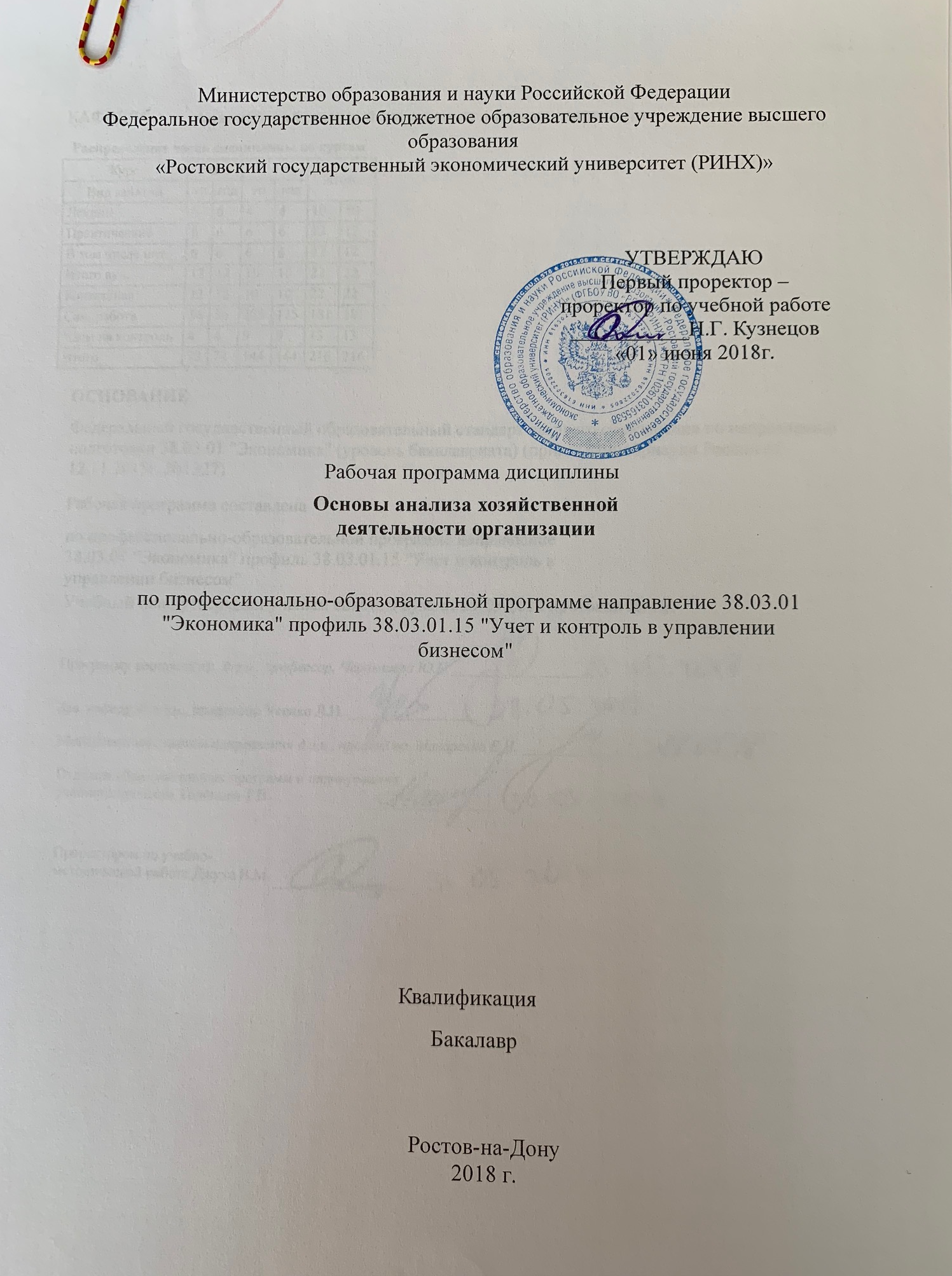 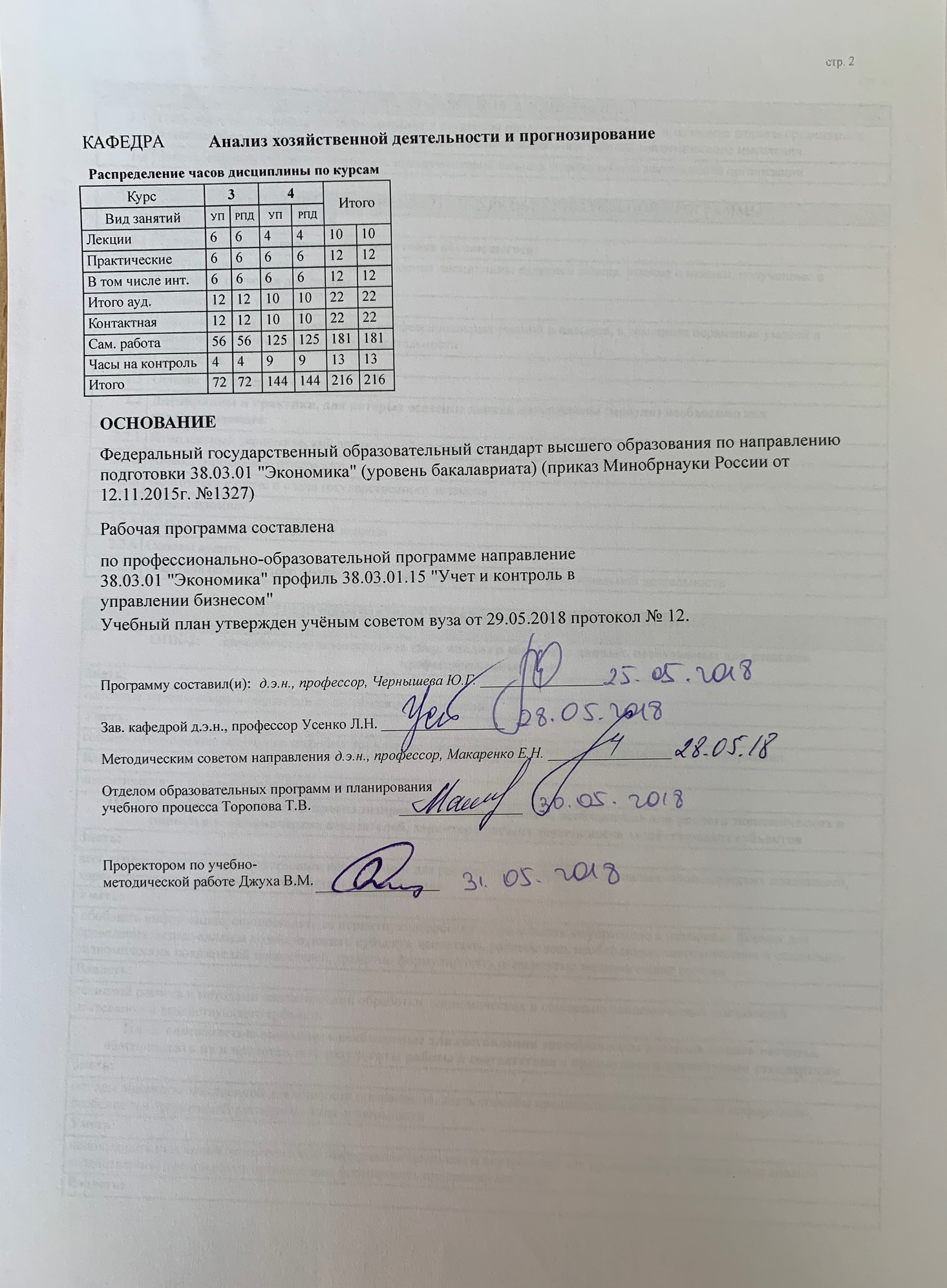 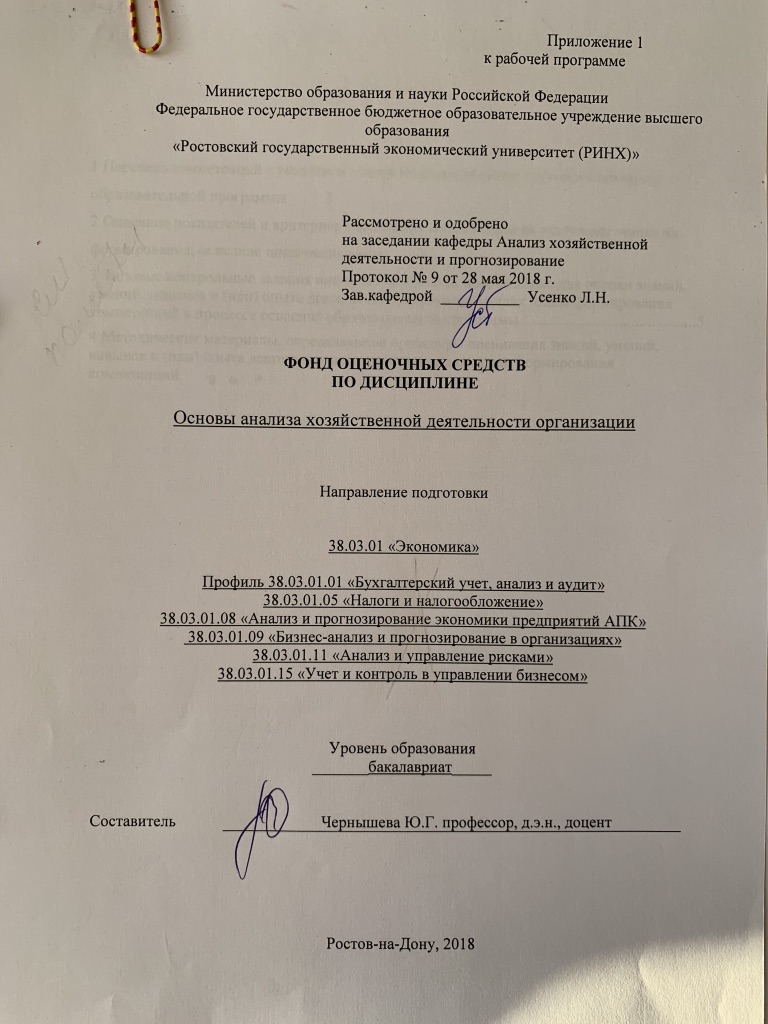 1 Перечень компетенций с указанием этапов их формирования в процессе освоения образовательной программы1.1 Перечень компетенций с указанием этапов их формирования представлен в п. 3. «Требования к результатам освоения дисциплины» рабочей программы дисциплины. 2. Описание показателей и критериев оценивания компетенций на различных этапах их формирования, описание шкал оценивания  Показатели и критерии оценивания компетенций:  2.2 Шкалы оценивания:   Текущий контроль успеваемости и промежуточная аттестация осуществляется в рамках накопительной балльно-рейтинговой системы в 100-балльной шкале:50-100 баллов (зачет) - наличие твердых знаний в объеме пройденного курса в соответствии с целями обучения, правильные действия по применению знаний на практике;- 0-49 баллов (незачет) - ответы не связаны с вопросами, наличие грубых ошибок в ответе, непонимание сущности излагаемого вопроса, неумение применять знания на практике, неуверенность и неточность ответов на дополнительные и наводящие вопросы.3 Типовые контрольные задания или иные материалы, необходимые для оценки знаний, умений, навыков и (или) опыта деятельности, характеризующих этапы формирования компетенций в процессе освоения образовательной программыМИНИСТЕРСТВО ОБРАЗОВАНИЯ И НАУКИ РФФедеральное государственное бюджетное образовательное учреждение Высшего образования «Ростовский государственный экономический университет (РИНХ)»(ФГБОУ ВО «РГЭУ (РИНХ)»)Кафедра Анализа хозяйственной деятельности и прогнозированияДИСЦИПЛИНА: Основы анализа хозяйственной деятельности организацииЗадание для зачета. Вариант № 1Особенности развития экономического анализа в РоссииКомпьютерные аналитические программы и особенности анализа при их примененииЗав. кафедрой                                                                            /Усенко Л.Н./Экзаменатор                                                                              /Чернышева Ю.Г./МИНИСТЕРСТВО ОБРАЗОВАНИЯ И НАУКИ РФФедеральное государственное бюджетное образовательное учреждение Высшего образования «Ростовский государственный экономический университет (РИНХ)»(ФГБОУ ВО «РГЭУ (РИНХ)»)Кафедра Анализа хозяйственной деятельности и прогнозированияДИСЦИПЛИНА: Основы анализа хозяйственной деятельности организацииЗадание для зачета. Вариант №  2Содержание анализа хозяйственной деятельности организации Метод цепной подстановки и его модификацииЗав. кафедрой                                                                            /Усенко Л.Н./Экзаменатор                                                                              /Чернышева Ю.Г./МИНИСТЕРСТВО ОБРАЗОВАНИЯ И НАУКИ РФФедеральное государственное бюджетное образовательное учреждение Высшего образования «Ростовский государственный экономический университет (РИНХ)»(ФГБОУ ВО «РГЭУ (РИНХ)»)Кафедра Анализа хозяйственной деятельности и прогнозированияДИСЦИПЛИНА: Основы анализа хозяйственной деятельности организацииЗадание для зачета. Вариант №  3Особенности ретроспективного, оперативного и перспективного анализа деятельности организацииМетодика маркетингового и  функционально-стоимостного анализаЗав. кафедрой                                                                            /Усенко Л.Н./Экзаменатор                                                                              /Чернышева Ю.Г./МИНИСТЕРСТВО ОБРАЗОВАНИЯ И НАУКИ РФФедеральное государственное бюджетное образовательное учреждение Высшего образования «Ростовский государственный экономический университет (РИНХ)»(ФГБОУ ВО «РГЭУ (РИНХ)»)Кафедра Анализа хозяйственной деятельности и прогнозированияДИСЦИПЛИНА: Основы анализа хозяйственной деятельности организацииЗадание для зачета. Вариант №  4Блок-схема приведения комплексного анализа  Развитие методики анализа деятельности организации на современном этапеЗав. кафедрой                                                                            /Усенко Л.Н./Экзаменатор                                                                              /Чернышева Ю.Г./МИНИСТЕРСТВО ОБРАЗОВАНИЯ И НАУКИ РФФедеральное государственное бюджетное образовательное учреждение Высшего образования «Ростовский государственный экономический университет (РИНХ)»(ФГБОУ ВО «РГЭУ (РИНХ)»)Кафедра Анализа хозяйственной деятельности и прогнозированияДИСЦИПЛИНА: Основы анализа хозяйственной деятельности организацииЗадание для зачета. Вариант №  5Пользователи результатов анализа деятельности организацииКомпьютерные аналитические программы и особенности анализа при их примененииЗав. кафедрой                                                                            /Усенко Л.Н./Экзаменатор                                                                              /Чернышева Ю.Г./Критерии оценивания на зачете приведены в п.2.2 Шкалы оценивания.   Министерство образования и науки Российской ФедерацииФедеральное государственное бюджетное образовательное учреждение высшего образования«Ростовский государственный экономический университет (РИНХ)»Кафедра Анализа хозяйственной деятельности и прогнозированияРасчетное задание 1по дисциплине  Основы анализа хозяйственной деятельности организацииЗадание: - охарактеризовать рабочие приемы анализа хозяйственной деятельности; - по приведенным данным в раздаточном материале рассчитать темпы динамики показателей и описать произошедшие изменения.Расчетное задание 2по дисциплине  Основы анализа хозяйственной деятельности организацииЗадание: - перечислите и рассчитайте показатели динамики; - по приведенным данным рассчитать показатели удельного веса описать произошедшие изменения.Расчетное задание 3по дисциплине  Основы анализа хозяйственной деятельности организацииЗадание: - сущность методики факторного анализа; - по приведенным данным рассчитать влияние факторов на результативный показатель.Расчетное задание 4по дисциплине  Основы анализа хозяйственной деятельности организацииЗадание: - техника написания аналитических выводов; - по приведенным данным раздаточного материала построить и заполнить аналитическую таблицу для оценки структуры и динамики показателей, сгруппировав показатели по предложенным критериям.Методические рекомендации по выполнениюСтуденты должны выполнить 2 задания. Источниками информации для выполнения задания являются прилагаемые к заданию цифровые данные. В ходе выполнения задания студент должен сформировать аналитическую таблицу, выполнить необходимые расчеты и сформулировать комментарии в виде выводов по каждому заданию.Критерии оценки: - оценка «отлично» выставляется студенту, если все задания выполненные правильно, выводы полные, грамотно составленные, расчеты произведены верно, аналитические таблицы грамотно и аккуратно сформированы; - оценка «хорошо» выставляется студенту, если  все задания выполненные правильно, выводы достаточно полные, но допускаются отдельные логические и стилистические погрешности, расчеты произведены верно, таблицы грамотно и аккуратно составлены - оценка «удовлетворительно» - выставляется студенту, если  задания выполнены не полностью, выводы не полные, содержат отдельные ошибки, но уверенно исправляются после дополнительных вопросов; правильные в целом действия по применению знаний на практике правильно выполненные расчеты, таблицы составлены верно. - оценка «неудовлетворительно» - выставляется студенту, если  задания выполнены неправильно, имеют место грубые ошибки, непонимание сущности излагаемого вопроса, неумение применять знания на практике. Выводы отсутствуют или изложены некорректно. В ходе дополнительных вопросов студент демонстрирует неуверенность и неточность ответов. Аналитические расчеты выполнены с ошибками, таблицы составлены с существенными ошибками.. Составитель ________________________ Ю.Г. Чернышева                                                                                                                «____»__________________20     г. Министерство образования и науки Российской ФедерацииФедеральное государственное бюджетное образовательное учреждение высшего образования«Ростовский государственный экономический университет (РИНХ)»Кафедра Анализ хозяйственной деятельности и прогнозированиеВопросы для опросапо дисциплине  Основы анализа хозяйственной деятельности организацииИсточники аналитической информации на предприятии и методы ее сбора.Методы аналитических исследований.Направления аналитических исследований и системы показателей деятельности организации Показатели, характеризующие использование ресурсов и методика их расчетаСходства и различия отечественной и зарубежной методики анализа деятельности организацииОсновные направления методики анализа бухгалтерской отчетности. Основные направления методики анализа статистической отчетности. Роль комплексного экономического анализа хозяйственной деятельности в управлении организацией. Блок-схема приведения комплексного анализа. Методика комплексной оценки хозяйственной деятельностиКритерии оценки: приведены в п. 2.2.- оценка «зачтено» выставляется студенту, если  студент демонстрирует наличие твердых знаний в объеме пройденного курса в соответствии с целями обучения, в случае изложения ответов с отдельными ошибками, уверенно исправляет после дополнительных вопросов; правильные  действия по применению знаний на практике, обучающийся  усвоил основную литературу, рекомендованную в рабочей программе дисциплины;- оценка «не зачтено» - ответы не связаны с вопросами, наличие грубых ошибок в ответе, непонимание сущности излагаемого вопроса, неумение применять знания на практике, неуверенность и неточность ответов на дополнительные и наводящие вопросы» Составитель ________________________ Ю.Г. Чернышева«____»__________________20     г. Министерство образования и науки Российской ФедерацииФедеральное государственное бюджетное образовательное учреждение высшего образования«Ростовский государственный экономический университет (РИНХ)»Кафедра Анализ хозяйственной деятельности и прогнозированиеКомплект заданий для контрольного заданияпо дисциплине  Основы анализа хозяйственной деятельности организацииМодуль 1 Основы теории экономического анализа1  ВАРИАНТ     ВОПРОС 1. Перечислите и дайте краткую характеристику методам аналитических исследованийВОПРОС 2. Рассчитайте темпы роста и прироста приведенных показателей. Напишите развернутый комментарий.2 ВАРИАНТВОПРОС 1. Пользователи анализа деятельности организацииВОПРОС 2. Рассчитайте абсолютное отклонение и темп роста приведенных показателей. Напишите развернутый комментарий.3 ВАРИАНТВОПРОС 1.	Перечислите сходства и различия отечественной и зарубежной методики анализа деятельности организации             ВОПРОС 2. Рассчитайте удельный вес зданий, сооружений, абсолютное отклонение стоимости основных средств. Напишите развернутый комментарий.Критерии оценки: - оценка «отлично» выставляется студенту, если  все задания выполненные правильно, комментарии развернутые, грамотные, расчеты произведены верно - оценка «хорошо» выставляется студенту, если  все задания выполненные правильно, комментарии достаточно полные, но допускаются отдельные логические и стилистические погрешности, расчеты произведены верно - оценка «удовлетворительно» - выставляется студенту, если  задания выполнены не полностью, комментарии не достаточно полные, содержат отдельные ошибки, но уверенно исправляются после дополнительных вопросов; правильные в целом действия по применению знаний на практике правильно выполненные расчеты. - оценка «неудовлетворительно» - выставляется студенту, если  задания выполнены неправильно, имеют место грубые ошибки, непонимание сущности излагаемого вопроса, неумение применять знания на практике. Комментарии отсутствуют или изложены некорректно. В ходе дополнительных вопросов студент демонстрирует неуверенность и неточность ответов. Аналитические расчеты выполнены с ошибками.Составитель ________________________ Ю.Г. Чернышева                                                                  (подпись)«____»__________________20     г. Министерство образования и науки Российской ФедерацииФедеральное государственное бюджетное образовательное учреждение высшего образования«Ростовский государственный экономический университет (РИНХ)»Кафедра Анализа хозяйственной деятельности и прогнозированияПеречень дискуссионных тем для круглого столапо дисциплине  Основы анализа хозяйственной деятельности организации1. Отличительные особенности функций аналитика в организации2. Понятие и особенности производственного процесса организаций и его влияние на методику анализа3. Необходимость системности и комплексности в анализе деятельности организации4. Источники данных для аналитического исследования, оценка качества информации5. Классификация источников информации органзиации.6. Понятие ретроспективного экономического анализа. 7. Особенности оперативного экономического анализа и его роль в управлении.8. Развитие методики анализа на современном этапе9. Концепция аналитического исследования деятельности организации10. Профессиональный стандарт Бизнес-аналитикаПрограмма проведения и методические рекомендации по подготовке и проведению. Для проведения круглого стола студентам предлагается тематика, по которой готовится выступление на 3-5 мин, и презентация. После доклада студентам задается не менее 2-х дополнительных вопросов преподавателем и/или обучающимися. Критерии оценки:  - оценка «отлично» - изложенный материал фактически верен, наличие глубоких исчерпывающих знаний по подготовленному вопросу, в том числе обширные знания в целом по дисциплине; грамотное и логически стройное изложение материала в докладе и презентации, широкое использование не только основной, но и дополнительной литературы, доклад излагается самостоятельно (не читается), уверенные ответы на дополнительные вопросы; - оценка «хорошо» - изложенный материал верен, наличие полных знаний в объеме пройденной программы по подготовленному вопросу; грамотное и логически стройное изложение материала в докладе и презентации, широкое использование основной литературы, доклад излагается самостоятельно (не читается), уверенные ответы на дополнительные вопросы; - оценка «удовлетворительно» – изложенный материал верен, наличие твердых знаний в объеме пройденной программы по подготовленному вопросу; изложение материала в докладе и презентации с отдельными ошибками, уверенно исправленными использование основной литературы, доклад излагается не самостоятельно (читается), уверенные ответы на дополнительные вопросы; - оценка «неудовлетворительно» – доклад не связан с выбранным для дискусии вопросом, наличие грубых ошибок, непонимание сущности излагаемого вопроса, отсутствие презентации, неуверенность и неточность ответов на дополнительные и наводящие вопросы.Составитель ________________________ Ю.Г. Чернышева                                                                               (подпись)«____»__________________20     г. Министерство образования и науки Российской ФедерацииФедеральное государственное бюджетное образовательное учреждение высшего образования«Ростовский государственный экономический университет (РИНХ)»Кафедра Анализ хозяйственной деятельности и прогнозированияТемы рефератовпо дисциплине Основы анализа хозяйственной деятельности организацииПоказатели и факторы в анализе деятельности организацииЭкономический анализ и категории диалектикиЭкономический анализ и смежные наукиОсобенности метода анализа хозяйственной деятельностиРазвитие методики анализа за рубежомРазвитие методики анализа в РоссииМатематический инструментарий анализа хозяйственной деятельностиНаправления анализа деятельности организацииРоль экономического анализа в принятии управленческих решенийТенденции развития методики анализа на современном этапеКритерии оценки:   - оценка «отлично» - изложенный материал фактически верен, наличие глубоких исчерпывающих знаний по подготовленному вопросу, в том числе обширные знания в целом по дисциплине; грамотное и логически стройное изложение материала в реферате, широкое использование не только основной, но и дополнительной литературы; - оценка «хорошо» - изложенный материал верен, наличие полных знаний в объеме пройденной программы по подготовленному вопросу; грамотное и логически стройное изложение материала в реферате, широкое использование основной литературы; - оценка «удовлетворительно» – изложенный материал верен, наличие твердых знаний в объеме пройденной программы по подготовленному вопросу; изложение материала в реферате с отдельными ошибками, уверенно исправленными использование основной литературы; - оценка «неудовлетворительно» – реферат не связан с выбранной темой, наличие грубых ошибок, непонимание сущности излагаемого вопроса.Составитель _________ Ю.Г. Чернышева                                                                        «____»__________________20     г. 4 Методические материалы, определяющие процедуры оценивания знаний, умений, навыков и (или) опыта деятельности, характеризующих этапы формирования компетенцийПроцедуры оценивания включают в себя текущий контроль и промежуточную аттестацию.Текущий контроль успеваемости проводится с использованием оценочных средств, представленных в п. 3 данного приложения. Результаты текущего контроля доводятся до сведения студентов до промежуточной аттестации.   	Промежуточная аттестация проводится в форме зачета. Зачет проводится по расписанию экзаменационной сессии в письменном виде.  Количество вопросов в задании – 2.  Проверка ответов и объявление результатов производится в день зачета.  Результаты аттестации заносятся в экзаменационную ведомость и зачетную книжку студента. Студенты, не прошедшие промежуточную аттестацию по графику сессии, должны ликвидировать задолженность в установленном порядке. 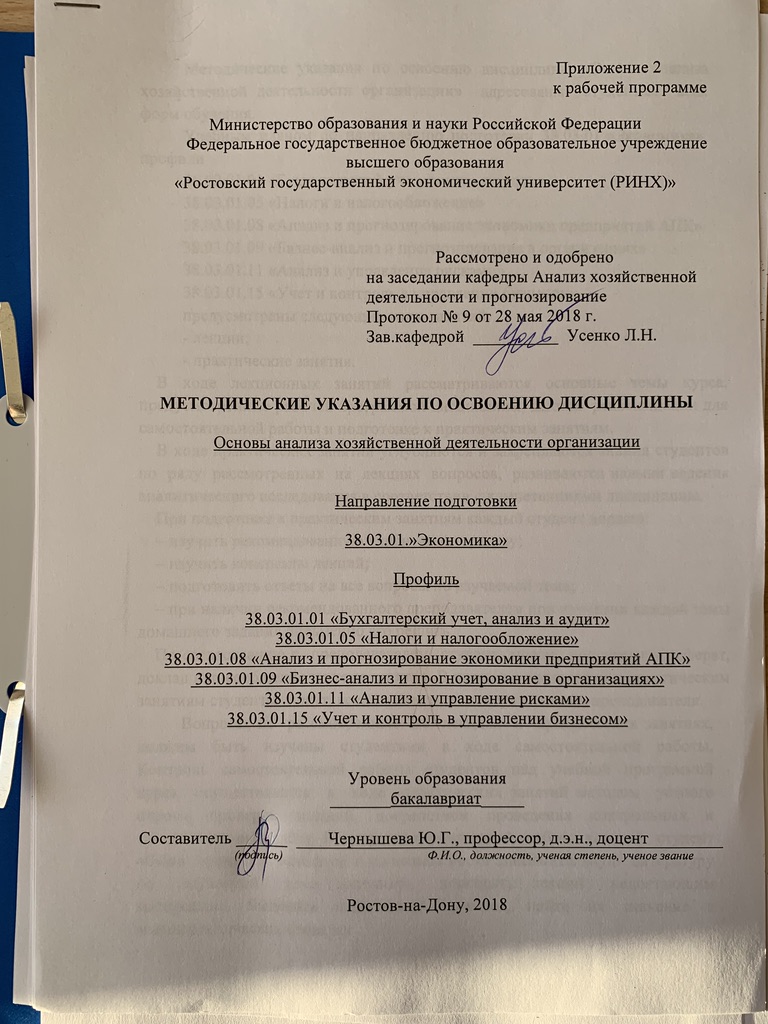 Методические  указания  по  освоению  дисциплины  «Основы анализа хозяйственной деятельности организации»  адресованы  студентам  всех форм обучения.  Учебным планом по направлению подготовки 38.03.01.»Экономика», профили 38.03.01.01 «Бухгалтерский учет, анализ и аудит»38.03.01.05 «Налоги и налогообложение»38.03.01.08 «Анализ и прогнозирование экономики предприятий АПК» 38.03.01.09 «Бизнес-анализ и прогнозирование в организациях»38.03.01.11 «Анализ и управление рисками» 38.03.01.15 «Учет и контроль в управлении бизнесом»предусмотрены следующие виды занятий:- лекции;- практические занятия.В ходе лекционных занятий рассматриваются основные темы курса, предусмотренные рабочей программой дисциплины, даются  рекомендации для самостоятельной работы и подготовке к практическим занятиям.В ходе практических занятий углубляются и закрепляются знания студентов  по  ряду  рассмотренных  на  лекциях  вопросов,  развиваются навыки ведения аналитического исследования в соответствии с компетенциями дисциплины.При подготовке к практическим занятиям каждый студент должен:  – изучить рекомендованную учебную литературу;  – изучить конспекты лекций;  – подготовить ответы на все вопросы по изучаемой теме;  – при наличии рекомендованного преподавателем при изучении каждой темы домашнего задания письменно его решить.    По согласованию с  преподавателем  студент  может  подготовить реферат, доклад или сообщение по теме занятия. В процессе подготовки к практическим занятиям студенты  могут  воспользоваться  консультациями преподавателя.  Вопросы, не  рассмотренные  на  лекциях  и  практических занятиях, должны  быть  изучены  студентами  в  ходе  самостоятельной  работы. Контроль  самостоятельной  работы  студентов  над  учебной  программой курса  осуществляется  в  ходе  практических занятий методом  устного опроса, проверки заданий, посредством проведения контрольных и самостоятельных работ. В  ходе самостоятельной  работы каждый  студент  обязан  прочитать основную и по возможности дополнительную  литературу  по  изучаемой  теме, дополнить  конспекты лекций  недостающим материалом.  Выделить  непонятные  термины,  найти  их  значение  в энциклопедических словарях.  Студент  должен  готовиться  к  предстоящему  практическому занятию  по  всем,  обозначенным  в  рабочей программе дисциплины вопросам.  При  реализации  различных  видов  учебной  работы  используются разнообразные (в т.ч. интерактивные) методы обучения, в частности:   - интерактивная доска для подготовки и проведения лекционных и семинарских занятий;  - интерактивные занятия проведения лекций и семинаров Для подготовки к занятиям, текущему контролю и промежуточной аттестации  студенты  могут  воспользоваться электронной библиотекой ВУЗа http://library.rsue.ru/. Также обучающиеся могут  взять  на  дом необходимую  литературу  на  абонементе  вузовской библиотеки или воспользоваться читальными залами вуза.   Методические рекомендации по написанию рефератов, требования к оформлению Студенты в качестве самостоятельной работы должны выполнить 2 реферата по наиболее важным разделам дисциплины.Источниками информации для написания реферата являются учебники и учебные пособия по данной дисциплине, формы бухгалтерской отчетности предприятия.Объем реферата должен находиться в пределах 10-15 страниц листов формата А4, отпечатанных на компьютере. Текст печатается шрифтом Times New Roman № 14 через 1,5 интервала. Исключение могут составлять таблицы, где при необходимости можно применять 12 шрифт Times New Roman с одинарным интервалом. Текст работы должен быть выровнен по ширине. Цвет шрифта черный.Все листы (текстовые, табличные) должны быть выполнены с соблюдением следующих размеров полей: правое - не менее 10 мм, верхнее и нижнее - не менее 20 мм, левое - не менее 30 мм. Текст рамкой не очерчивается. Разрешается использовать компьютерные возможности акцентирования внимания на определенных терминах, формулах, применяя шрифты разной гарнитуры.Качество напечатанного текста и оформления иллюстраций, таблиц, распечаток должно иметь равномерную плотность и удовлетворять требованию их четкого воспроизведения. Опечатки, описки и графические неточности, обнаруженные в процессе подготовки реферата, допускается исправлять закрашиванием белой краской и нанесением на том же месте исправленного текста (графики) машинописным способом или черными чернилами, пастой или тушью - рукописным способом.Повреждения листов, помарки и следы не полностью удаленного прежнего текста (графики) не допускаются. Допускается не более трех исправлений на одной странице.Нумерация страниц и приложений, входящих в ее состав реферата, должна быть сквозная. Номер страницы ставится вверху посредине листа или вверху справа арабскими цифрами. Первой страницей считается «титульный лист», вторая страница - «Содержание» - на этих листах не проставляется номер страницы, но они включаются в общую нумерацию работы, далее начало текста - «Введение». Указание страниц начинается не раньше 3-го номера, начиная со станицы «Введение».При наличии аналитических расчетов, они должны сопровождаться выводами, в которых необходимо охарактеризовать динамику рассчитанных показателей, указать возможные причины изменений показателей. В конце работы необходимо привести список использованной литературы.УП: z38.03.01.15_1.plxУП: z38.03.01.15_1.plxУП: z38.03.01.15_1.plxстр. 41. ЦЕЛИ ОСВОЕНИЯ ДИСЦИПЛИНЫ1. ЦЕЛИ ОСВОЕНИЯ ДИСЦИПЛИНЫ1. ЦЕЛИ ОСВОЕНИЯ ДИСЦИПЛИНЫ1. ЦЕЛИ ОСВОЕНИЯ ДИСЦИПЛИНЫ1. ЦЕЛИ ОСВОЕНИЯ ДИСЦИПЛИНЫ1.1Цель освоения дисциплины: формирование у студентов представления о методах и методике анализа организации; ознакомление студентов с приемами и методами анализа; выработать навыки аналитического мышления.Цель освоения дисциплины: формирование у студентов представления о методах и методике анализа организации; ознакомление студентов с приемами и методами анализа; выработать навыки аналитического мышления.Цель освоения дисциплины: формирование у студентов представления о методах и методике анализа организации; ознакомление студентов с приемами и методами анализа; выработать навыки аналитического мышления.Цель освоения дисциплины: формирование у студентов представления о методах и методике анализа организации; ознакомление студентов с приемами и методами анализа; выработать навыки аналитического мышления.1.2Задачи: научить студентов применять инструментарий анализа хозяйственной деятельности организацииЗадачи: научить студентов применять инструментарий анализа хозяйственной деятельности организацииЗадачи: научить студентов применять инструментарий анализа хозяйственной деятельности организацииЗадачи: научить студентов применять инструментарий анализа хозяйственной деятельности организации2. МЕСТО ДИСЦИПЛИНЫ В СТРУКТУРЕ ОБРАЗОВАТЕЛЬНОЙ ПРОГРАММЫ2. МЕСТО ДИСЦИПЛИНЫ В СТРУКТУРЕ ОБРАЗОВАТЕЛЬНОЙ ПРОГРАММЫ2. МЕСТО ДИСЦИПЛИНЫ В СТРУКТУРЕ ОБРАЗОВАТЕЛЬНОЙ ПРОГРАММЫ2. МЕСТО ДИСЦИПЛИНЫ В СТРУКТУРЕ ОБРАЗОВАТЕЛЬНОЙ ПРОГРАММЫ2. МЕСТО ДИСЦИПЛИНЫ В СТРУКТУРЕ ОБРАЗОВАТЕЛЬНОЙ ПРОГРАММЫЦикл (раздел) ООП:Цикл (раздел) ООП:Б1.ББ1.ББ1.Б2.1Требования к предварительной подготовке обучающегося:Требования к предварительной подготовке обучающегося:Требования к предварительной подготовке обучающегося:Требования к предварительной подготовке обучающегося:2.1.1Необходимым условием успешного освоения дисциплины являются знания, умения и навыки, полученные в результате изучения дисциплинНеобходимым условием успешного освоения дисциплины являются знания, умения и навыки, полученные в результате изучения дисциплинНеобходимым условием успешного освоения дисциплины являются знания, умения и навыки, полученные в результате изучения дисциплинНеобходимым условием успешного освоения дисциплины являются знания, умения и навыки, полученные в результате изучения дисциплин2.1.2Экономическая теорияЭкономическая теорияЭкономическая теорияЭкономическая теория2.1.3Практика по получению первичных профессиональных умений и навыков, в том числе первичных умений и навыков научно-исследовательской деятельностиПрактика по получению первичных профессиональных умений и навыков, в том числе первичных умений и навыков научно-исследовательской деятельностиПрактика по получению первичных профессиональных умений и навыков, в том числе первичных умений и навыков научно-исследовательской деятельностиПрактика по получению первичных профессиональных умений и навыков, в том числе первичных умений и навыков научно-исследовательской деятельности2.1.4СтатистикаСтатистикаСтатистикаСтатистика2.1.5Основы бухгалтерского учетаОсновы бухгалтерского учетаОсновы бухгалтерского учетаОсновы бухгалтерского учета2.2Дисциплины и практики, для которых освоение данной дисциплины (модуля) необходимо как предшествующее:Дисциплины и практики, для которых освоение данной дисциплины (модуля) необходимо как предшествующее:Дисциплины и практики, для которых освоение данной дисциплины (модуля) необходимо как предшествующее:Дисциплины и практики, для которых освоение данной дисциплины (модуля) необходимо как предшествующее:2.2.1Комплексный экономический анализ хозяйственной деятельностиКомплексный экономический анализ хозяйственной деятельностиКомплексный экономический анализ хозяйственной деятельностиКомплексный экономический анализ хозяйственной деятельности2.2.2Анализ финансовой отчетностиАнализ финансовой отчетностиАнализ финансовой отчетностиАнализ финансовой отчетности2.2.3Подготовка к сдаче и сдача государственного экзаменаПодготовка к сдаче и сдача государственного экзаменаПодготовка к сдаче и сдача государственного экзаменаПодготовка к сдаче и сдача государственного экзамена2.2.4ПреддипломнаяПреддипломнаяПреддипломнаяПреддипломная2.2.5ЭММ в бухгалтерском учете и анализеЭММ в бухгалтерском учете и анализеЭММ в бухгалтерском учете и анализеЭММ в бухгалтерском учете и анализе2.2.6Основы аудитаОсновы аудитаОсновы аудитаОсновы аудита2.2.7Практика по получению профессиональных умений и опыта профессиональной деятельностиПрактика по получению профессиональных умений и опыта профессиональной деятельностиПрактика по получению профессиональных умений и опыта профессиональной деятельностиПрактика по получению профессиональных умений и опыта профессиональной деятельности3. ТРЕБОВАНИЯ К РЕЗУЛЬТАТАМ ОСВОЕНИЯ ДИСЦИПЛИНЫ3. ТРЕБОВАНИЯ К РЕЗУЛЬТАТАМ ОСВОЕНИЯ ДИСЦИПЛИНЫ3. ТРЕБОВАНИЯ К РЕЗУЛЬТАТАМ ОСВОЕНИЯ ДИСЦИПЛИНЫ3. ТРЕБОВАНИЯ К РЕЗУЛЬТАТАМ ОСВОЕНИЯ ДИСЦИПЛИНЫ3. ТРЕБОВАНИЯ К РЕЗУЛЬТАТАМ ОСВОЕНИЯ ДИСЦИПЛИНЫОПК-2:      способностью осуществлять сбор, анализ и обработку данных, необходимых для решения профессиональных задачОПК-2:      способностью осуществлять сбор, анализ и обработку данных, необходимых для решения профессиональных задачОПК-2:      способностью осуществлять сбор, анализ и обработку данных, необходимых для решения профессиональных задачОПК-2:      способностью осуществлять сбор, анализ и обработку данных, необходимых для решения профессиональных задачОПК-2:      способностью осуществлять сбор, анализ и обработку данных, необходимых для решения профессиональных задачЗнать:Знать:Знать:Знать:Знать:основные методы сбора и обработки аналитической инфромацииосновные методы сбора и обработки аналитической инфромацииосновные методы сбора и обработки аналитической инфромацииосновные методы сбора и обработки аналитической инфромацииосновные методы сбора и обработки аналитической инфромацииУметь:Уметь:Уметь:Уметь:Уметь:собрать необходимые источнико информации и осуществить первичную аналитическую обработку информациисобрать необходимые источнико информации и осуществить первичную аналитическую обработку информациисобрать необходимые источнико информации и осуществить первичную аналитическую обработку информациисобрать необходимые источнико информации и осуществить первичную аналитическую обработку информациисобрать необходимые источнико информации и осуществить первичную аналитическую обработку информацииВладеть:Владеть:Владеть:Владеть:Владеть:аналитическими техниками обработки данныханалитическими техниками обработки данныханалитическими техниками обработки данныханалитическими техниками обработки данныханалитическими техниками обработки данныхПК-1: способностью собрать и проанализировать исходные данные, необходимые для расчета экономических и социально-экономических показателей, характеризующих деятельность хозяйствующих субъектовПК-1: способностью собрать и проанализировать исходные данные, необходимые для расчета экономических и социально-экономических показателей, характеризующих деятельность хозяйствующих субъектовПК-1: способностью собрать и проанализировать исходные данные, необходимые для расчета экономических и социально-экономических показателей, характеризующих деятельность хозяйствующих субъектовПК-1: способностью собрать и проанализировать исходные данные, необходимые для расчета экономических и социально-экономических показателей, характеризующих деятельность хозяйствующих субъектовПК-1: способностью собрать и проанализировать исходные данные, необходимые для расчета экономических и социально-экономических показателей, характеризующих деятельность хозяйствующих субъектовЗнать:Знать:Знать:Знать:Знать:весь перечень источников информации необходимой для расчета экономических и социально-экономических показателей, характеризующих деятельность хозяйствующих субъектоввесь перечень источников информации необходимой для расчета экономических и социально-экономических показателей, характеризующих деятельность хозяйствующих субъектоввесь перечень источников информации необходимой для расчета экономических и социально-экономических показателей, характеризующих деятельность хозяйствующих субъектоввесь перечень источников информации необходимой для расчета экономических и социально-экономических показателей, характеризующих деятельность хозяйствующих субъектоввесь перечень источников информации необходимой для расчета экономических и социально-экономических показателей, характеризующих деятельность хозяйствующих субъектовУметь:Уметь:Уметь:Уметь:Уметь:обобщать информацию, осуществлять ее первичную обработку и предствлять информацию в различных формах для проведения бизнес-анализа хозяйствующего субъекта, выполнять расчеты всех необходимых экономических и социально- экономических показателей показателей, грамотно формулировать развернутые экономические выводыобобщать информацию, осуществлять ее первичную обработку и предствлять информацию в различных формах для проведения бизнес-анализа хозяйствующего субъекта, выполнять расчеты всех необходимых экономических и социально- экономических показателей показателей, грамотно формулировать развернутые экономические выводыобобщать информацию, осуществлять ее первичную обработку и предствлять информацию в различных формах для проведения бизнес-анализа хозяйствующего субъекта, выполнять расчеты всех необходимых экономических и социально- экономических показателей показателей, грамотно формулировать развернутые экономические выводыобобщать информацию, осуществлять ее первичную обработку и предствлять информацию в различных формах для проведения бизнес-анализа хозяйствующего субъекта, выполнять расчеты всех необходимых экономических и социально- экономических показателей показателей, грамотно формулировать развернутые экономические выводыобобщать информацию, осуществлять ее первичную обработку и предствлять информацию в различных формах для проведения бизнес-анализа хозяйствующего субъекта, выполнять расчеты всех необходимых экономических и социально- экономических показателей показателей, грамотно формулировать развернутые экономические выводыВладеть:Владеть:Владеть:Владеть:Владеть:техникой расчета и методами аналитической обработки  экономических и социально-экономических показателей деятельности хозяйствующего субъектатехникой расчета и методами аналитической обработки  экономических и социально-экономических показателей деятельности хозяйствующего субъектатехникой расчета и методами аналитической обработки  экономических и социально-экономических показателей деятельности хозяйствующего субъектатехникой расчета и методами аналитической обработки  экономических и социально-экономических показателей деятельности хозяйствующего субъектатехникой расчета и методами аналитической обработки  экономических и социально-экономических показателей деятельности хозяйствующего субъектаПК-3: способностью выполнять необходимые для составления экономических разделов планов расчеты, обосновывать их и представлять результаты работы в соответствии с принятыми в организации стандартамиПК-3: способностью выполнять необходимые для составления экономических разделов планов расчеты, обосновывать их и представлять результаты работы в соответствии с принятыми в организации стандартамиПК-3: способностью выполнять необходимые для составления экономических разделов планов расчеты, обосновывать их и представлять результаты работы в соответствии с принятыми в организации стандартамиПК-3: способностью выполнять необходимые для составления экономических разделов планов расчеты, обосновывать их и представлять результаты работы в соответствии с принятыми в организации стандартамиПК-3: способностью выполнять необходимые для составления экономических разделов планов расчеты, обосновывать их и представлять результаты работы в соответствии с принятыми в организации стандартамиЗнать:Знать:Знать:Знать:Знать:методы анализа хозяйственной деятельности организации, знать способы представления аналитической информации, особенности организаций различного вида деятельностиметоды анализа хозяйственной деятельности организации, знать способы представления аналитической информации, особенности организаций различного вида деятельностиметоды анализа хозяйственной деятельности организации, знать способы представления аналитической информации, особенности организаций различного вида деятельностиметоды анализа хозяйственной деятельности организации, знать способы представления аналитической информации, особенности организаций различного вида деятельностиметоды анализа хозяйственной деятельности организации, знать способы представления аналитической информации, особенности организаций различного вида деятельностиУметь:Уметь:Уметь:Уметь:Уметь:использовать источники экономической информации (внешние и внутренние) для проведения расчетов в ходе анализа хозяйственной деятельности организации, формировать программу анализаиспользовать источники экономической информации (внешние и внутренние) для проведения расчетов в ходе анализа хозяйственной деятельности организации, формировать программу анализаиспользовать источники экономической информации (внешние и внутренние) для проведения расчетов в ходе анализа хозяйственной деятельности организации, формировать программу анализаиспользовать источники экономической информации (внешние и внутренние) для проведения расчетов в ходе анализа хозяйственной деятельности организации, формировать программу анализаиспользовать источники экономической информации (внешние и внутренние) для проведения расчетов в ходе анализа хозяйственной деятельности организации, формировать программу анализаВладеть:Владеть:Владеть:Владеть:Владеть:УП: z38.03.01.15_1.plxУП: z38.03.01.15_1.plxУП: z38.03.01.15_1.plxстр. 5навыками составления экономических разделов планов расчеты, обосновывания их и представления результатов работы в соответствии с принятыми в организации стандартаминавыками составления экономических разделов планов расчеты, обосновывания их и представления результатов работы в соответствии с принятыми в организации стандартаминавыками составления экономических разделов планов расчеты, обосновывания их и представления результатов работы в соответствии с принятыми в организации стандартаминавыками составления экономических разделов планов расчеты, обосновывания их и представления результатов работы в соответствии с принятыми в организации стандартаминавыками составления экономических разделов планов расчеты, обосновывания их и представления результатов работы в соответствии с принятыми в организации стандартаминавыками составления экономических разделов планов расчеты, обосновывания их и представления результатов работы в соответствии с принятыми в организации стандартаминавыками составления экономических разделов планов расчеты, обосновывания их и представления результатов работы в соответствии с принятыми в организации стандартаминавыками составления экономических разделов планов расчеты, обосновывания их и представления результатов работы в соответствии с принятыми в организации стандартаминавыками составления экономических разделов планов расчеты, обосновывания их и представления результатов работы в соответствии с принятыми в организации стандартаминавыками составления экономических разделов планов расчеты, обосновывания их и представления результатов работы в соответствии с принятыми в организации стандартамиПК-5: способностью анализировать и интерпретировать финансовую, бухгалтерскую и иную информацию, содержащуюся в отчетности предприятий различных форм собственности, организаций, ведомств и т.д. и использовать полученные сведения для принятия управленческих решенийПК-5: способностью анализировать и интерпретировать финансовую, бухгалтерскую и иную информацию, содержащуюся в отчетности предприятий различных форм собственности, организаций, ведомств и т.д. и использовать полученные сведения для принятия управленческих решенийПК-5: способностью анализировать и интерпретировать финансовую, бухгалтерскую и иную информацию, содержащуюся в отчетности предприятий различных форм собственности, организаций, ведомств и т.д. и использовать полученные сведения для принятия управленческих решенийПК-5: способностью анализировать и интерпретировать финансовую, бухгалтерскую и иную информацию, содержащуюся в отчетности предприятий различных форм собственности, организаций, ведомств и т.д. и использовать полученные сведения для принятия управленческих решенийПК-5: способностью анализировать и интерпретировать финансовую, бухгалтерскую и иную информацию, содержащуюся в отчетности предприятий различных форм собственности, организаций, ведомств и т.д. и использовать полученные сведения для принятия управленческих решенийПК-5: способностью анализировать и интерпретировать финансовую, бухгалтерскую и иную информацию, содержащуюся в отчетности предприятий различных форм собственности, организаций, ведомств и т.д. и использовать полученные сведения для принятия управленческих решенийПК-5: способностью анализировать и интерпретировать финансовую, бухгалтерскую и иную информацию, содержащуюся в отчетности предприятий различных форм собственности, организаций, ведомств и т.д. и использовать полученные сведения для принятия управленческих решенийПК-5: способностью анализировать и интерпретировать финансовую, бухгалтерскую и иную информацию, содержащуюся в отчетности предприятий различных форм собственности, организаций, ведомств и т.д. и использовать полученные сведения для принятия управленческих решенийПК-5: способностью анализировать и интерпретировать финансовую, бухгалтерскую и иную информацию, содержащуюся в отчетности предприятий различных форм собственности, организаций, ведомств и т.д. и использовать полученные сведения для принятия управленческих решенийПК-5: способностью анализировать и интерпретировать финансовую, бухгалтерскую и иную информацию, содержащуюся в отчетности предприятий различных форм собственности, организаций, ведомств и т.д. и использовать полученные сведения для принятия управленческих решенийЗнать:Знать:Знать:Знать:Знать:Знать:Знать:Знать:Знать:Знать:методы сбора, обработки и интерпретации данных финансовой, бухгалтерской и иной информации, методами аналитических и научных исследований, особенности методики анализа предприятий различных форм собственности, организаций, ведомств и т.д.методы сбора, обработки и интерпретации данных финансовой, бухгалтерской и иной информации, методами аналитических и научных исследований, особенности методики анализа предприятий различных форм собственности, организаций, ведомств и т.д.методы сбора, обработки и интерпретации данных финансовой, бухгалтерской и иной информации, методами аналитических и научных исследований, особенности методики анализа предприятий различных форм собственности, организаций, ведомств и т.д.методы сбора, обработки и интерпретации данных финансовой, бухгалтерской и иной информации, методами аналитических и научных исследований, особенности методики анализа предприятий различных форм собственности, организаций, ведомств и т.д.методы сбора, обработки и интерпретации данных финансовой, бухгалтерской и иной информации, методами аналитических и научных исследований, особенности методики анализа предприятий различных форм собственности, организаций, ведомств и т.д.методы сбора, обработки и интерпретации данных финансовой, бухгалтерской и иной информации, методами аналитических и научных исследований, особенности методики анализа предприятий различных форм собственности, организаций, ведомств и т.д.методы сбора, обработки и интерпретации данных финансовой, бухгалтерской и иной информации, методами аналитических и научных исследований, особенности методики анализа предприятий различных форм собственности, организаций, ведомств и т.д.методы сбора, обработки и интерпретации данных финансовой, бухгалтерской и иной информации, методами аналитических и научных исследований, особенности методики анализа предприятий различных форм собственности, организаций, ведомств и т.д.методы сбора, обработки и интерпретации данных финансовой, бухгалтерской и иной информации, методами аналитических и научных исследований, особенности методики анализа предприятий различных форм собственности, организаций, ведомств и т.д.методы сбора, обработки и интерпретации данных финансовой, бухгалтерской и иной информации, методами аналитических и научных исследований, особенности методики анализа предприятий различных форм собственности, организаций, ведомств и т.д.Уметь:Уметь:Уметь:Уметь:Уметь:Уметь:Уметь:Уметь:Уметь:Уметь:основами методики анализа организации, применять информационные технологии для проведения аналитической работы, формировать развернутую программу проведения анализа, формулировать грамотные выводы по итогам проведения анализаосновами методики анализа организации, применять информационные технологии для проведения аналитической работы, формировать развернутую программу проведения анализа, формулировать грамотные выводы по итогам проведения анализаосновами методики анализа организации, применять информационные технологии для проведения аналитической работы, формировать развернутую программу проведения анализа, формулировать грамотные выводы по итогам проведения анализаосновами методики анализа организации, применять информационные технологии для проведения аналитической работы, формировать развернутую программу проведения анализа, формулировать грамотные выводы по итогам проведения анализаосновами методики анализа организации, применять информационные технологии для проведения аналитической работы, формировать развернутую программу проведения анализа, формулировать грамотные выводы по итогам проведения анализаосновами методики анализа организации, применять информационные технологии для проведения аналитической работы, формировать развернутую программу проведения анализа, формулировать грамотные выводы по итогам проведения анализаосновами методики анализа организации, применять информационные технологии для проведения аналитической работы, формировать развернутую программу проведения анализа, формулировать грамотные выводы по итогам проведения анализаосновами методики анализа организации, применять информационные технологии для проведения аналитической работы, формировать развернутую программу проведения анализа, формулировать грамотные выводы по итогам проведения анализаосновами методики анализа организации, применять информационные технологии для проведения аналитической работы, формировать развернутую программу проведения анализа, формулировать грамотные выводы по итогам проведения анализаосновами методики анализа организации, применять информационные технологии для проведения аналитической работы, формировать развернутую программу проведения анализа, формулировать грамотные выводы по итогам проведения анализаВладеть:Владеть:Владеть:Владеть:Владеть:Владеть:Владеть:Владеть:Владеть:Владеть:навыками сбора требований заинтересованных сторон, навыками реализации программы аналитического исследования, развернутого описания необходимой методики,  с учетом особенностей деятельности организации на основе выявленных проблем или в целях реализации ее возможностейнавыками сбора требований заинтересованных сторон, навыками реализации программы аналитического исследования, развернутого описания необходимой методики,  с учетом особенностей деятельности организации на основе выявленных проблем или в целях реализации ее возможностейнавыками сбора требований заинтересованных сторон, навыками реализации программы аналитического исследования, развернутого описания необходимой методики,  с учетом особенностей деятельности организации на основе выявленных проблем или в целях реализации ее возможностейнавыками сбора требований заинтересованных сторон, навыками реализации программы аналитического исследования, развернутого описания необходимой методики,  с учетом особенностей деятельности организации на основе выявленных проблем или в целях реализации ее возможностейнавыками сбора требований заинтересованных сторон, навыками реализации программы аналитического исследования, развернутого описания необходимой методики,  с учетом особенностей деятельности организации на основе выявленных проблем или в целях реализации ее возможностейнавыками сбора требований заинтересованных сторон, навыками реализации программы аналитического исследования, развернутого описания необходимой методики,  с учетом особенностей деятельности организации на основе выявленных проблем или в целях реализации ее возможностейнавыками сбора требований заинтересованных сторон, навыками реализации программы аналитического исследования, развернутого описания необходимой методики,  с учетом особенностей деятельности организации на основе выявленных проблем или в целях реализации ее возможностейнавыками сбора требований заинтересованных сторон, навыками реализации программы аналитического исследования, развернутого описания необходимой методики,  с учетом особенностей деятельности организации на основе выявленных проблем или в целях реализации ее возможностейнавыками сбора требований заинтересованных сторон, навыками реализации программы аналитического исследования, развернутого описания необходимой методики,  с учетом особенностей деятельности организации на основе выявленных проблем или в целях реализации ее возможностейнавыками сбора требований заинтересованных сторон, навыками реализации программы аналитического исследования, развернутого описания необходимой методики,  с учетом особенностей деятельности организации на основе выявленных проблем или в целях реализации ее возможностей4. СТРУКТУРА И СОДЕРЖАНИЕ ДИСЦИПЛИНЫ (МОДУЛЯ)4. СТРУКТУРА И СОДЕРЖАНИЕ ДИСЦИПЛИНЫ (МОДУЛЯ)4. СТРУКТУРА И СОДЕРЖАНИЕ ДИСЦИПЛИНЫ (МОДУЛЯ)4. СТРУКТУРА И СОДЕРЖАНИЕ ДИСЦИПЛИНЫ (МОДУЛЯ)4. СТРУКТУРА И СОДЕРЖАНИЕ ДИСЦИПЛИНЫ (МОДУЛЯ)4. СТРУКТУРА И СОДЕРЖАНИЕ ДИСЦИПЛИНЫ (МОДУЛЯ)4. СТРУКТУРА И СОДЕРЖАНИЕ ДИСЦИПЛИНЫ (МОДУЛЯ)4. СТРУКТУРА И СОДЕРЖАНИЕ ДИСЦИПЛИНЫ (МОДУЛЯ)4. СТРУКТУРА И СОДЕРЖАНИЕ ДИСЦИПЛИНЫ (МОДУЛЯ)4. СТРУКТУРА И СОДЕРЖАНИЕ ДИСЦИПЛИНЫ (МОДУЛЯ)Код занятияНаименование разделов и тем /вид занятия/Семестр / КурсСеместр / КурсЧасовКомпетен-цииЛитератураИнтер акт.ПримечаниеПримечаниеРаздел 1. Основы теории экономического анализа1.1Тема 1. Научные основы экономического анализа1.1. Экономический анализ и теория познания1.2. Экономический анализ и важнейшие категории диалектики1.3. Исторические аспекты возникновения экономического анализа1.4. Роль экономического анализа в управленииТема 2. Содержание, предмет, задачи АХД, анализ и смежные науки2.1. Содержание анализа хозяйственной деятельности организации2.2. Предмет АХД2.3. Задачи АХД2.4. Анализ хозяйственной деятельности и смежные науки /Лек/332ОПК-2 ПК- 1 ПК-3 ПК- 5Л1.1 Л1.2 Л2.1 Л2.20УП: z38.03.01.15_1.plxУП: z38.03.01.15_1.plxУП: z38.03.01.15_1.plxстр. 61.2Тема 1. Научные основы экономического анализаСущность и значение экономического анализа. Анализ и теория познания. Законы диалектике и их применение в анализе. Исторические аспекты возникновения экономического анализа. Развитие науки экономического анализа. Исторические особенности методики анализа в России и за рубежом. Роль аналитической информации в управленииТема 2. Содержание, предмет, задачи АХД, анализ и смежные наукиСодержание анализа хозяйственной деятельности организации. Предмет, объект, цель, задачи АХД. Пользователи анализа. Виды АХД. Последовательность проведения анализа. Организация аналитической работы на предприятии. Анализ хозяйственной деятельности и смежные науки: бухгалтерский учет, аудит, статистика /Пр/332ОПК-2 ПК- 1 ПК-3 ПК- 5Л1.1 Л1.2 Л1.3 Л2.1 Л2.221.3Тема 3. Информационное обеспечение анализа3.1. Система экономической информации3.2. Формирование внутренней информации о субъекте хозяйствования и проверка ее достоверности3.3. Компьютерные аналитические программы и особенности анализа при их применении/Лек/332ОПК-2 ПК- 1 ПК-3 ПК- 5Л1.1 Л1.2 Л1.3 Л2.1 Л2.201.4Тема 3. Информационное обеспечение анализаСистема экономической информации. Классификация источников информации. Учетные и внеучетные источники. Нормативные документы. Нормативная база анализа. Формирование внутренней информации о субъекте хозяйствования и проверка ее достоверности. Бухгалтерская и статистическая отчетность и ее роль в анализе. Основы организации компьютерной обработки информации. Основные компьютерные программы анализа и их характеристика./Пр/332ОПК-2 ПК- 1 ПК-3 ПК- 5Л1.1 Л1.2 Л1.3 Л2.1 Л2.22УП: z38.03.01.15_1.plxУП: z38.03.01.15_1.plxУП: z38.03.01.15_1.plxстр. 71.5Тема 4. Система показателей и факторов анализа хозяйственной деятельности. Понятие резервов хозяйственной деятельности4.1. Факторы, определяющие результаты хозяйственной деятельности и их классификации4.2. Аналитическая обработка информации и формирование системы показателей анализа хозяйственной деятельности 4.3. Резервы хозяйственной деятельности: понятие, классификация, методы расчетаТема 5. Методы, методика и основные приемы экономического анализа6.1. Метод экономического анализа и его особенности6.2. Классификация методов и приемов анализа6.3. Расчетные и эвристические методы и приемы анализа6.4. Экономико-математические методыанализа хозяйственной деятельности/Лек/332ОПК-2 ПК- 1 ПК-3 ПК- 5Л1.1 Л1.2 Л1.3 Л2.1 Л2.201.6Тема 4. Система показателей и факторов анализа хозяйственной деятельностиПонятие показателя и фактора в анализе. Факторы, определяющие результаты хозяйственной деятельности и их классификации. Аналитическая обработка информации и формирование системы показателей анализа хозяйственной деятельности. Классификация показателей АХД. Понятие и виды резервов, их классификация и меоды расчетаТема 5. Методы, методика и основные приемы экономического анализаМетод экономического анализа и его особенности. Классификация методов и приемов анализа. Рабочие приемы анализа. Метод факторного анализа. Расчетные и эвристические методы и приемы анализа. Экономико- математические методы анализа хозяйственной деятельности /Пр/332ОПК-2 ПК- 1 ПК-3 ПК- 5Л1.1 Л1.2 Л1.3 Л2.1 Л2.221.7Рекомендуемые темы рефератов 1. Роль экономического анализа в научных исследованиях2. Экономический анализ и категории диалектики3. Развитие методики анализа в России4. Развитие методики анализа за рубежом5. Особенности матода анализа хозяйственной деятельности6. Экономический анализ и смежные науки/Ср/3330ОПК-2 ПК- 1 ПК-3 ПК- 5Л1.1 Л1.2 Л1.3 Л2.1 Л2.20УП: z38.03.01.15_1.plxУП: z38.03.01.15_1.plxУП: z38.03.01.15_1.plxстр. 81.8Темы, разделы, вынесенные на самостоятельную подготовкуТема 1. Научные основы экономического анализа1.4. Роль экономического анализа в управленииТема 5. Типология видов экономического анализа5.2. Оценочный (ретроспективный) экономический анализ/Ср/3326ОПК-2 ПК- 1 ПК-3 ПК- 5Л1.1 Л1.2 Л1.3 Л2.1 Л2.201.9/Зачёт/334ОПК-2 ПК- 1 ПК-3 ПК- 5Л1.1 Л1.2 Л1.3 Л2.1 Л2.20Раздел 2. Методический инструментарий анализа хозяйственной деятельности2.1Тема 6. Типология видов экономического анализа и особенности их проведения5.1. Классификация видов экономического анализа5.2. Оценочный (ретроспективный) экономический анализ5.3. Оперативный анализ деятельности организации5.4. Перспективный анализТема 7. Система и методология комплексного анализа хозяйственной деятельности7.1. Комплексный экономический анализ хозяйственной деятельности и его роль в управлении организацией7.2. Системный подход в комплексном анализе и способы его реализации7.3. Блок-схема и особенности приведения комплексного анализа и экспресс-анализа /Лек/442ОПК-2 ПК- 1 ПК-3 ПК- 5Л1.1 Л1.2 Л1.3 Л2.1 Л2.202.2Тема 6. Типология видов экономического анализа и особености их проведенияКлассификация видов экономического анализа и их характеристика. Понятие ретроспективного экономического анализа. Особенности оперативный экономический анализ и его роль в управлении. Перспективный (прогнозный) анализ. Методы прогнозного анализа.Тема 7. Система и методология комплексного анализа хозяйственной деятельностиПонятие системы и системного подхода. Сущность комплексности в анализе. Роль комплексного экономического анализа хозяйственной деятельности в управлении организацией. Системный подход в комплексном анализе и способы его реализации. Блок-схема приведения комплексного анализа. Методика комплексной оценки хозяйственной деятельности  /Пр/442ОПК-2 ПК- 1 ПК-3 ПК- 5Л1.1 Л1.2 Л2.1 Л2.22УП: z38.03.01.15_1.plxУП: z38.03.01.15_1.plxУП: z38.03.01.15_1.plxстр. 92.3Тема 8. Методы экономического анализа для обоснования стратегических решений8.1. Маркетинговый анализ8.2. Функционально-стоимостной анализ8.3. ABC-анализ8.4. Сетевой анализ8.5. Ключевые показатели эффективностиТема 9. Бизнес-анализ как новая концепция анализа организации9.1. Свод знаний по бизнес-анализу БАВОК9.2. Базовые и ключевые понятия бизнес-анализа и взаимовязи между ними9.3. Отличительные особенности методики бизнес-анализа 9.4. Профессибольный стандарт "Бизнес- аналитик"  /Лек/442ОПК-2 ПК- 1 ПК-3 ПК- 5Л1.1 Л1.2 Л1.3 Л2.1 Л2.202.4Тема 8. Методы экономического анализа для обоснования стратегических решенийМаркетинговый анализ его основные методы. Сущность функционально- стоимостного анализа. ABC-анализ и его роль в управлении. Сетевой анализ, основные правила построения сетевых графиков. Ключевые показатели эффективностиТема 9. Бизнес-анализ как новая концепция анализа организацииМеждународный институт Бизнес- анализа и Свод знаний по бизнес- анализу БАВОКБазовые и ключевые понятия бизнес- анализа, взаимовязи между нимиОтличительные особенности методики бизнес-анализа Профессибольный стандарт "Бизнес-аналитик". Обобщенные трудовые фугкции и трудовые функции бизнес- аналитика /Пр/444ОПК-2 ПК- 1 ПК-3 ПК- 5Л1.1 Л1.2 Л1.3 Л2.1 Л2.242.5Рекомендуемые темы рефератов7. Математический инструментарий анализа хозяйственной деятельности8. Направления анализа деятельности организации9. Тенденции развития методики анализа на современном этапе10. Показатели и факторы в анализе деятельности организации 11. Базовые и ключевые понятия Бизнес-анализа 12. Характерные особенности методики Бизнес-анализа и его практическое применение/Ср/4450ОПК-2 ПК- 1 ПК-3 ПК- 5Л1.1 Л1.2 Л1.3 Л2.1 Л2.20УП: z38.03.01.15_1.plxУП: z38.03.01.15_1.plxУП: z38.03.01.15_1.plxстр. 102.6Темы, разделы, вынесенные на самостоятельную подготовкуТема 6. Методы, методика и основные приемы экономического анализа6.3. Расчетные и эвристические методы и приемы анализа6.4. Экономико-математические методыанализа хозяйственной деятельностиТема 7. Система и методология комплексного анализа хозяйственной деятельности7.2. Системный подход в комплексном анализе и способы его реализации7.3. Блок-схема приведения комплексного анализа7.4. Методика комплексной оценки хозяйственной деятельности организацииТема 8. Методы экономического анализа для обоснования стратегических решений8.3. ABC-анализ8.4. Ключевые показаетли эффективности Тема 9. Международный институт Бизнес- анализа, свод знаний по бизнес- анализу /Ср/4475ОПК-2 ПК- 1 ПК-3 ПК- 5Л1.1 Л1.2 Л1.3 Л2.1 Л2.202.7/Экзамен/449ОПК-2 ПК- 1 ПК-3 ПК- 5Л1.1 Л1.2 Л1.3 Л2.1 Л2.205. ФОНД ОЦЕНОЧНЫХ СРЕДСТВ5. ФОНД ОЦЕНОЧНЫХ СРЕДСТВ5. ФОНД ОЦЕНОЧНЫХ СРЕДСТВ5. ФОНД ОЦЕНОЧНЫХ СРЕДСТВ5. ФОНД ОЦЕНОЧНЫХ СРЕДСТВ5. ФОНД ОЦЕНОЧНЫХ СРЕДСТВ5. ФОНД ОЦЕНОЧНЫХ СРЕДСТВ5. ФОНД ОЦЕНОЧНЫХ СРЕДСТВ5. ФОНД ОЦЕНОЧНЫХ СРЕДСТВ5. ФОНД ОЦЕНОЧНЫХ СРЕДСТВ5.1. Фонд оценочных средств для проведения промежуточной аттестации5.1. Фонд оценочных средств для проведения промежуточной аттестации5.1. Фонд оценочных средств для проведения промежуточной аттестации5.1. Фонд оценочных средств для проведения промежуточной аттестации5.1. Фонд оценочных средств для проведения промежуточной аттестации5.1. Фонд оценочных средств для проведения промежуточной аттестации5.1. Фонд оценочных средств для проведения промежуточной аттестации5.1. Фонд оценочных средств для проведения промежуточной аттестации5.1. Фонд оценочных средств для проведения промежуточной аттестации5.1. Фонд оценочных средств для проведения промежуточной аттестацииВопросы к зачету1. Экономический анализ и теория познания2. Экономический анализ и важнейшие категории диалектики3. Особенности развития экономического анализа в России4. Особенности развития экономического анализа за рубежом5. Роль экономического анализа в управлении6. Содержание анализа хозяйственной деятельности организации7. Предмет и задачи и этапы проведения АХД8. Анализ хозяйственной деятельности и смежные науки9. Система экономической информации для анализа10. Пользователи результатов анализа деятельности организации11. Компьютерные аналитические программы и особенности анализа при их применении12. Факторы и показатели в анализе и их классификации13. Система показателей анализа хозяйственной деятельности14. Оценка качества информационного обеспечения анализаВопросы к экзамену1. Классификация видов экономического анализа2.  Особенности ретроспективного, оперативного и перспективного анализа деятельности организации3. Метод экономического анализа и его особенности4. Расчетные и эвристические методы и приемы анализа5. Экономико-математические методы анализа хозяйственной деятельности6.  Метод цепной подстановки и его модификации7.  Системный и комплексный подход в анализе деятельности организации8. Блок-схема приведения комплексного анализа9.  Развитие методики анализа деятельности организации на современном этапе10.  Методика маркетингового и  функционально-стоимостного анализа11.  Метод сетевого анализа12.  Сущность Бизнес-анализа деятельности организации13.  Система сбалансированных показателей и ее особенности14.  Классификация резервов повышения эффективности деятельности организацииВопросы к зачету1. Экономический анализ и теория познания2. Экономический анализ и важнейшие категории диалектики3. Особенности развития экономического анализа в России4. Особенности развития экономического анализа за рубежом5. Роль экономического анализа в управлении6. Содержание анализа хозяйственной деятельности организации7. Предмет и задачи и этапы проведения АХД8. Анализ хозяйственной деятельности и смежные науки9. Система экономической информации для анализа10. Пользователи результатов анализа деятельности организации11. Компьютерные аналитические программы и особенности анализа при их применении12. Факторы и показатели в анализе и их классификации13. Система показателей анализа хозяйственной деятельности14. Оценка качества информационного обеспечения анализаВопросы к экзамену1. Классификация видов экономического анализа2.  Особенности ретроспективного, оперативного и перспективного анализа деятельности организации3. Метод экономического анализа и его особенности4. Расчетные и эвристические методы и приемы анализа5. Экономико-математические методы анализа хозяйственной деятельности6.  Метод цепной подстановки и его модификации7.  Системный и комплексный подход в анализе деятельности организации8. Блок-схема приведения комплексного анализа9.  Развитие методики анализа деятельности организации на современном этапе10.  Методика маркетингового и  функционально-стоимостного анализа11.  Метод сетевого анализа12.  Сущность Бизнес-анализа деятельности организации13.  Система сбалансированных показателей и ее особенности14.  Классификация резервов повышения эффективности деятельности организацииВопросы к зачету1. Экономический анализ и теория познания2. Экономический анализ и важнейшие категории диалектики3. Особенности развития экономического анализа в России4. Особенности развития экономического анализа за рубежом5. Роль экономического анализа в управлении6. Содержание анализа хозяйственной деятельности организации7. Предмет и задачи и этапы проведения АХД8. Анализ хозяйственной деятельности и смежные науки9. Система экономической информации для анализа10. Пользователи результатов анализа деятельности организации11. Компьютерные аналитические программы и особенности анализа при их применении12. Факторы и показатели в анализе и их классификации13. Система показателей анализа хозяйственной деятельности14. Оценка качества информационного обеспечения анализаВопросы к экзамену1. Классификация видов экономического анализа2.  Особенности ретроспективного, оперативного и перспективного анализа деятельности организации3. Метод экономического анализа и его особенности4. Расчетные и эвристические методы и приемы анализа5. Экономико-математические методы анализа хозяйственной деятельности6.  Метод цепной подстановки и его модификации7.  Системный и комплексный подход в анализе деятельности организации8. Блок-схема приведения комплексного анализа9.  Развитие методики анализа деятельности организации на современном этапе10.  Методика маркетингового и  функционально-стоимостного анализа11.  Метод сетевого анализа12.  Сущность Бизнес-анализа деятельности организации13.  Система сбалансированных показателей и ее особенности14.  Классификация резервов повышения эффективности деятельности организацииВопросы к зачету1. Экономический анализ и теория познания2. Экономический анализ и важнейшие категории диалектики3. Особенности развития экономического анализа в России4. Особенности развития экономического анализа за рубежом5. Роль экономического анализа в управлении6. Содержание анализа хозяйственной деятельности организации7. Предмет и задачи и этапы проведения АХД8. Анализ хозяйственной деятельности и смежные науки9. Система экономической информации для анализа10. Пользователи результатов анализа деятельности организации11. Компьютерные аналитические программы и особенности анализа при их применении12. Факторы и показатели в анализе и их классификации13. Система показателей анализа хозяйственной деятельности14. Оценка качества информационного обеспечения анализаВопросы к экзамену1. Классификация видов экономического анализа2.  Особенности ретроспективного, оперативного и перспективного анализа деятельности организации3. Метод экономического анализа и его особенности4. Расчетные и эвристические методы и приемы анализа5. Экономико-математические методы анализа хозяйственной деятельности6.  Метод цепной подстановки и его модификации7.  Системный и комплексный подход в анализе деятельности организации8. Блок-схема приведения комплексного анализа9.  Развитие методики анализа деятельности организации на современном этапе10.  Методика маркетингового и  функционально-стоимостного анализа11.  Метод сетевого анализа12.  Сущность Бизнес-анализа деятельности организации13.  Система сбалансированных показателей и ее особенности14.  Классификация резервов повышения эффективности деятельности организацииВопросы к зачету1. Экономический анализ и теория познания2. Экономический анализ и важнейшие категории диалектики3. Особенности развития экономического анализа в России4. Особенности развития экономического анализа за рубежом5. Роль экономического анализа в управлении6. Содержание анализа хозяйственной деятельности организации7. Предмет и задачи и этапы проведения АХД8. Анализ хозяйственной деятельности и смежные науки9. Система экономической информации для анализа10. Пользователи результатов анализа деятельности организации11. Компьютерные аналитические программы и особенности анализа при их применении12. Факторы и показатели в анализе и их классификации13. Система показателей анализа хозяйственной деятельности14. Оценка качества информационного обеспечения анализаВопросы к экзамену1. Классификация видов экономического анализа2.  Особенности ретроспективного, оперативного и перспективного анализа деятельности организации3. Метод экономического анализа и его особенности4. Расчетные и эвристические методы и приемы анализа5. Экономико-математические методы анализа хозяйственной деятельности6.  Метод цепной подстановки и его модификации7.  Системный и комплексный подход в анализе деятельности организации8. Блок-схема приведения комплексного анализа9.  Развитие методики анализа деятельности организации на современном этапе10.  Методика маркетингового и  функционально-стоимостного анализа11.  Метод сетевого анализа12.  Сущность Бизнес-анализа деятельности организации13.  Система сбалансированных показателей и ее особенности14.  Классификация резервов повышения эффективности деятельности организацииВопросы к зачету1. Экономический анализ и теория познания2. Экономический анализ и важнейшие категории диалектики3. Особенности развития экономического анализа в России4. Особенности развития экономического анализа за рубежом5. Роль экономического анализа в управлении6. Содержание анализа хозяйственной деятельности организации7. Предмет и задачи и этапы проведения АХД8. Анализ хозяйственной деятельности и смежные науки9. Система экономической информации для анализа10. Пользователи результатов анализа деятельности организации11. Компьютерные аналитические программы и особенности анализа при их применении12. Факторы и показатели в анализе и их классификации13. Система показателей анализа хозяйственной деятельности14. Оценка качества информационного обеспечения анализаВопросы к экзамену1. Классификация видов экономического анализа2.  Особенности ретроспективного, оперативного и перспективного анализа деятельности организации3. Метод экономического анализа и его особенности4. Расчетные и эвристические методы и приемы анализа5. Экономико-математические методы анализа хозяйственной деятельности6.  Метод цепной подстановки и его модификации7.  Системный и комплексный подход в анализе деятельности организации8. Блок-схема приведения комплексного анализа9.  Развитие методики анализа деятельности организации на современном этапе10.  Методика маркетингового и  функционально-стоимостного анализа11.  Метод сетевого анализа12.  Сущность Бизнес-анализа деятельности организации13.  Система сбалансированных показателей и ее особенности14.  Классификация резервов повышения эффективности деятельности организацииВопросы к зачету1. Экономический анализ и теория познания2. Экономический анализ и важнейшие категории диалектики3. Особенности развития экономического анализа в России4. Особенности развития экономического анализа за рубежом5. Роль экономического анализа в управлении6. Содержание анализа хозяйственной деятельности организации7. Предмет и задачи и этапы проведения АХД8. Анализ хозяйственной деятельности и смежные науки9. Система экономической информации для анализа10. Пользователи результатов анализа деятельности организации11. Компьютерные аналитические программы и особенности анализа при их применении12. Факторы и показатели в анализе и их классификации13. Система показателей анализа хозяйственной деятельности14. Оценка качества информационного обеспечения анализаВопросы к экзамену1. Классификация видов экономического анализа2.  Особенности ретроспективного, оперативного и перспективного анализа деятельности организации3. Метод экономического анализа и его особенности4. Расчетные и эвристические методы и приемы анализа5. Экономико-математические методы анализа хозяйственной деятельности6.  Метод цепной подстановки и его модификации7.  Системный и комплексный подход в анализе деятельности организации8. Блок-схема приведения комплексного анализа9.  Развитие методики анализа деятельности организации на современном этапе10.  Методика маркетингового и  функционально-стоимостного анализа11.  Метод сетевого анализа12.  Сущность Бизнес-анализа деятельности организации13.  Система сбалансированных показателей и ее особенности14.  Классификация резервов повышения эффективности деятельности организацииВопросы к зачету1. Экономический анализ и теория познания2. Экономический анализ и важнейшие категории диалектики3. Особенности развития экономического анализа в России4. Особенности развития экономического анализа за рубежом5. Роль экономического анализа в управлении6. Содержание анализа хозяйственной деятельности организации7. Предмет и задачи и этапы проведения АХД8. Анализ хозяйственной деятельности и смежные науки9. Система экономической информации для анализа10. Пользователи результатов анализа деятельности организации11. Компьютерные аналитические программы и особенности анализа при их применении12. Факторы и показатели в анализе и их классификации13. Система показателей анализа хозяйственной деятельности14. Оценка качества информационного обеспечения анализаВопросы к экзамену1. Классификация видов экономического анализа2.  Особенности ретроспективного, оперативного и перспективного анализа деятельности организации3. Метод экономического анализа и его особенности4. Расчетные и эвристические методы и приемы анализа5. Экономико-математические методы анализа хозяйственной деятельности6.  Метод цепной подстановки и его модификации7.  Системный и комплексный подход в анализе деятельности организации8. Блок-схема приведения комплексного анализа9.  Развитие методики анализа деятельности организации на современном этапе10.  Методика маркетингового и  функционально-стоимостного анализа11.  Метод сетевого анализа12.  Сущность Бизнес-анализа деятельности организации13.  Система сбалансированных показателей и ее особенности14.  Классификация резервов повышения эффективности деятельности организацииВопросы к зачету1. Экономический анализ и теория познания2. Экономический анализ и важнейшие категории диалектики3. Особенности развития экономического анализа в России4. Особенности развития экономического анализа за рубежом5. Роль экономического анализа в управлении6. Содержание анализа хозяйственной деятельности организации7. Предмет и задачи и этапы проведения АХД8. Анализ хозяйственной деятельности и смежные науки9. Система экономической информации для анализа10. Пользователи результатов анализа деятельности организации11. Компьютерные аналитические программы и особенности анализа при их применении12. Факторы и показатели в анализе и их классификации13. Система показателей анализа хозяйственной деятельности14. Оценка качества информационного обеспечения анализаВопросы к экзамену1. Классификация видов экономического анализа2.  Особенности ретроспективного, оперативного и перспективного анализа деятельности организации3. Метод экономического анализа и его особенности4. Расчетные и эвристические методы и приемы анализа5. Экономико-математические методы анализа хозяйственной деятельности6.  Метод цепной подстановки и его модификации7.  Системный и комплексный подход в анализе деятельности организации8. Блок-схема приведения комплексного анализа9.  Развитие методики анализа деятельности организации на современном этапе10.  Методика маркетингового и  функционально-стоимостного анализа11.  Метод сетевого анализа12.  Сущность Бизнес-анализа деятельности организации13.  Система сбалансированных показателей и ее особенности14.  Классификация резервов повышения эффективности деятельности организацииВопросы к зачету1. Экономический анализ и теория познания2. Экономический анализ и важнейшие категории диалектики3. Особенности развития экономического анализа в России4. Особенности развития экономического анализа за рубежом5. Роль экономического анализа в управлении6. Содержание анализа хозяйственной деятельности организации7. Предмет и задачи и этапы проведения АХД8. Анализ хозяйственной деятельности и смежные науки9. Система экономической информации для анализа10. Пользователи результатов анализа деятельности организации11. Компьютерные аналитические программы и особенности анализа при их применении12. Факторы и показатели в анализе и их классификации13. Система показателей анализа хозяйственной деятельности14. Оценка качества информационного обеспечения анализаВопросы к экзамену1. Классификация видов экономического анализа2.  Особенности ретроспективного, оперативного и перспективного анализа деятельности организации3. Метод экономического анализа и его особенности4. Расчетные и эвристические методы и приемы анализа5. Экономико-математические методы анализа хозяйственной деятельности6.  Метод цепной подстановки и его модификации7.  Системный и комплексный подход в анализе деятельности организации8. Блок-схема приведения комплексного анализа9.  Развитие методики анализа деятельности организации на современном этапе10.  Методика маркетингового и  функционально-стоимостного анализа11.  Метод сетевого анализа12.  Сущность Бизнес-анализа деятельности организации13.  Система сбалансированных показателей и ее особенности14.  Классификация резервов повышения эффективности деятельности организацииУП: z38.03.01.15_1.plxУП: z38.03.01.15_1.plxУП: z38.03.01.15_1.plxУП: z38.03.01.15_1.plxстр. 1115. Методика комплексной оценки интенсификации16. Методы оценки эффективности производства15. Методика комплексной оценки интенсификации16. Методы оценки эффективности производства15. Методика комплексной оценки интенсификации16. Методы оценки эффективности производства15. Методика комплексной оценки интенсификации16. Методы оценки эффективности производства15. Методика комплексной оценки интенсификации16. Методы оценки эффективности производства15. Методика комплексной оценки интенсификации16. Методы оценки эффективности производства15. Методика комплексной оценки интенсификации16. Методы оценки эффективности производства15. Методика комплексной оценки интенсификации16. Методы оценки эффективности производства5.2. Фонд оценочных средств для проведения текущего контроля5.2. Фонд оценочных средств для проведения текущего контроля5.2. Фонд оценочных средств для проведения текущего контроля5.2. Фонд оценочных средств для проведения текущего контроля5.2. Фонд оценочных средств для проведения текущего контроля5.2. Фонд оценочных средств для проведения текущего контроля5.2. Фонд оценочных средств для проведения текущего контроля5.2. Фонд оценочных средств для проведения текущего контроляСтруктура и содержание фонда оценочных средств представлены в Приложении 1 к рабочей программе дисциплиныСтруктура и содержание фонда оценочных средств представлены в Приложении 1 к рабочей программе дисциплиныСтруктура и содержание фонда оценочных средств представлены в Приложении 1 к рабочей программе дисциплиныСтруктура и содержание фонда оценочных средств представлены в Приложении 1 к рабочей программе дисциплиныСтруктура и содержание фонда оценочных средств представлены в Приложении 1 к рабочей программе дисциплиныСтруктура и содержание фонда оценочных средств представлены в Приложении 1 к рабочей программе дисциплиныСтруктура и содержание фонда оценочных средств представлены в Приложении 1 к рабочей программе дисциплиныСтруктура и содержание фонда оценочных средств представлены в Приложении 1 к рабочей программе дисциплины6. УЧЕБНО-МЕТОДИЧЕСКОЕ И ИНФОРМАЦИОННОЕ ОБЕСПЕЧЕНИЕ ДИСЦИПЛИНЫ (МОДУЛЯ)6. УЧЕБНО-МЕТОДИЧЕСКОЕ И ИНФОРМАЦИОННОЕ ОБЕСПЕЧЕНИЕ ДИСЦИПЛИНЫ (МОДУЛЯ)6. УЧЕБНО-МЕТОДИЧЕСКОЕ И ИНФОРМАЦИОННОЕ ОБЕСПЕЧЕНИЕ ДИСЦИПЛИНЫ (МОДУЛЯ)6. УЧЕБНО-МЕТОДИЧЕСКОЕ И ИНФОРМАЦИОННОЕ ОБЕСПЕЧЕНИЕ ДИСЦИПЛИНЫ (МОДУЛЯ)6. УЧЕБНО-МЕТОДИЧЕСКОЕ И ИНФОРМАЦИОННОЕ ОБЕСПЕЧЕНИЕ ДИСЦИПЛИНЫ (МОДУЛЯ)6. УЧЕБНО-МЕТОДИЧЕСКОЕ И ИНФОРМАЦИОННОЕ ОБЕСПЕЧЕНИЕ ДИСЦИПЛИНЫ (МОДУЛЯ)6. УЧЕБНО-МЕТОДИЧЕСКОЕ И ИНФОРМАЦИОННОЕ ОБЕСПЕЧЕНИЕ ДИСЦИПЛИНЫ (МОДУЛЯ)6. УЧЕБНО-МЕТОДИЧЕСКОЕ И ИНФОРМАЦИОННОЕ ОБЕСПЕЧЕНИЕ ДИСЦИПЛИНЫ (МОДУЛЯ)6.1. Рекомендуемая литература6.1. Рекомендуемая литература6.1. Рекомендуемая литература6.1. Рекомендуемая литература6.1. Рекомендуемая литература6.1. Рекомендуемая литература6.1. Рекомендуемая литература6.1. Рекомендуемая литература6.1.1. Основная литература6.1.1. Основная литература6.1.1. Основная литература6.1.1. Основная литература6.1.1. Основная литература6.1.1. Основная литература6.1.1. Основная литература6.1.1. Основная литератураАвторы, составителиАвторы, составителиЗаглавиеЗаглавиеИздательство, годКолич-воКолич-воЛ1.1Мельник М. В., Поздеев В. Л.Мельник М. В., Поздеев В. Л.Теория экономического анализа: учеб. для магистровТеория экономического анализа: учеб. для магистровМ.: Юрайт, 20155050Л1.2Гогина Г. Н.Гогина Г. Н.Комплексный анализ хозяйственной деятельности: конспект лекцийКомплексный анализ хозяйственной деятельности: конспект лекцийСамара: Самарская гуманитарная академия, 2013http://biblioclub.ru/ - неограниченный доступ для зарегистрированн ых пользователейhttp://biblioclub.ru/ - неограниченный доступ для зарегистрированн ых пользователейЛ1.3Савицкая Г. В.Савицкая Г. В.Анализ хозяйственной деятельности: учебникАнализ хозяйственной деятельности: учебникМинск: РИПО, 2016http://biblioclub.ru/ - неограниченный доступ для зарегистрированн ых пользователейhttp://biblioclub.ru/ - неограниченный доступ для зарегистрированн ых пользователей6.1.2. Дополнительная литература6.1.2. Дополнительная литература6.1.2. Дополнительная литература6.1.2. Дополнительная литература6.1.2. Дополнительная литература6.1.2. Дополнительная литература6.1.2. Дополнительная литература6.1.2. Дополнительная литератураАвторы, составителиАвторы, составителиЗаглавиеЗаглавиеИздательство, годКолич-воКолич-воЛ2.1Маркарьян Э. А., Герасименко Г. П., Маркарян С. Э.Маркарьян Э. А., Герасименко Г. П., Маркарян С. Э.Экономический анализ хозяйственной деятельности: учеб. пособиеЭкономический анализ хозяйственной деятельности: учеб. пособиеМ.: КНОРУС, 20083030Л2.2Гребнев Г. Д.Гребнев Г. Д.Комплексный экономический анализ хозяйственной деятельности: учебное пособиеКомплексный экономический анализ хозяйственной деятельности: учебное пособиеОренбург: ОГУ, 2017http://biblioclub.ru/ - неограниченный доступ для зарегистрированн ых пользователейhttp://biblioclub.ru/ - неограниченный доступ для зарегистрированн ых пользователей6.2. Перечень ресурсов информационно-телекоммуникационной сети "Интернет"6.2. Перечень ресурсов информационно-телекоммуникационной сети "Интернет"6.2. Перечень ресурсов информационно-телекоммуникационной сети "Интернет"6.2. Перечень ресурсов информационно-телекоммуникационной сети "Интернет"6.2. Перечень ресурсов информационно-телекоммуникационной сети "Интернет"6.2. Перечень ресурсов информационно-телекоммуникационной сети "Интернет"6.2. Перечень ресурсов информационно-телекоммуникационной сети "Интернет"6.2. Перечень ресурсов информационно-телекоммуникационной сети "Интернет"Э1федеральная служба государственной статистики http://www.qks.ru/федеральная служба государственной статистики http://www.qks.ru/федеральная служба государственной статистики http://www.qks.ru/федеральная служба государственной статистики http://www.qks.ru/федеральная служба государственной статистики http://www.qks.ru/федеральная служба государственной статистики http://www.qks.ru/федеральная служба государственной статистики http://www.qks.ru/Э2СПАРК Проверка контрагента http://www.spark-interfax.ru/СПАРК Проверка контрагента http://www.spark-interfax.ru/СПАРК Проверка контрагента http://www.spark-interfax.ru/СПАРК Проверка контрагента http://www.spark-interfax.ru/СПАРК Проверка контрагента http://www.spark-interfax.ru/СПАРК Проверка контрагента http://www.spark-interfax.ru/СПАРК Проверка контрагента http://www.spark-interfax.ru/6.3. Перечень программного обеспечения6.3. Перечень программного обеспечения6.3. Перечень программного обеспечения6.3. Перечень программного обеспечения6.3. Перечень программного обеспечения6.3. Перечень программного обеспечения6.3. Перечень программного обеспечения6.3. Перечень программного обеспечения6.3.16.3.1Microsoft OfficeMicrosoft OfficeMicrosoft OfficeMicrosoft OfficeMicrosoft OfficeMicrosoft Office6.3.26.3.26.4 Перечень информационных справочных систем6.4 Перечень информационных справочных систем6.4 Перечень информационных справочных систем6.4 Перечень информационных справочных систем6.4 Перечень информационных справочных систем6.4 Перечень информационных справочных систем6.4 Перечень информационных справочных систем6.4 Перечень информационных справочных систем6.4.16.4.1Консультант +Консультант +Консультант +Консультант +Консультант +Консультант +6.4.26.4.2ГарантГарантГарантГарантГарантГарант7. МАТЕРИАЛЬНО-ТЕХНИЧЕСКОЕ ОБЕСПЕЧЕНИЕ ДИСЦИПЛИНЫ (МОДУЛЯ)7. МАТЕРИАЛЬНО-ТЕХНИЧЕСКОЕ ОБЕСПЕЧЕНИЕ ДИСЦИПЛИНЫ (МОДУЛЯ)7. МАТЕРИАЛЬНО-ТЕХНИЧЕСКОЕ ОБЕСПЕЧЕНИЕ ДИСЦИПЛИНЫ (МОДУЛЯ)7. МАТЕРИАЛЬНО-ТЕХНИЧЕСКОЕ ОБЕСПЕЧЕНИЕ ДИСЦИПЛИНЫ (МОДУЛЯ)7. МАТЕРИАЛЬНО-ТЕХНИЧЕСКОЕ ОБЕСПЕЧЕНИЕ ДИСЦИПЛИНЫ (МОДУЛЯ)7. МАТЕРИАЛЬНО-ТЕХНИЧЕСКОЕ ОБЕСПЕЧЕНИЕ ДИСЦИПЛИНЫ (МОДУЛЯ)7. МАТЕРИАЛЬНО-ТЕХНИЧЕСКОЕ ОБЕСПЕЧЕНИЕ ДИСЦИПЛИНЫ (МОДУЛЯ)7. МАТЕРИАЛЬНО-ТЕХНИЧЕСКОЕ ОБЕСПЕЧЕНИЕ ДИСЦИПЛИНЫ (МОДУЛЯ)7.17.1Помещения для проведения всех видов работ, предусмотренных учебным планом, укомплектованы необходимой специализированной учебной мебелью и техническими средствами обучения. Для проведения лекционных занятий используется демонстрационное оборудование.Помещения для проведения всех видов работ, предусмотренных учебным планом, укомплектованы необходимой специализированной учебной мебелью и техническими средствами обучения. Для проведения лекционных занятий используется демонстрационное оборудование.Помещения для проведения всех видов работ, предусмотренных учебным планом, укомплектованы необходимой специализированной учебной мебелью и техническими средствами обучения. Для проведения лекционных занятий используется демонстрационное оборудование.Помещения для проведения всех видов работ, предусмотренных учебным планом, укомплектованы необходимой специализированной учебной мебелью и техническими средствами обучения. Для проведения лекционных занятий используется демонстрационное оборудование.Помещения для проведения всех видов работ, предусмотренных учебным планом, укомплектованы необходимой специализированной учебной мебелью и техническими средствами обучения. Для проведения лекционных занятий используется демонстрационное оборудование.Помещения для проведения всех видов работ, предусмотренных учебным планом, укомплектованы необходимой специализированной учебной мебелью и техническими средствами обучения. Для проведения лекционных занятий используется демонстрационное оборудование.8. МЕТОДИЧЕСКИЕ УКАЗАНИЯ ДЛЯ ОБУЧАЮЩИХСЯ ПО ОСВОЕНИЮ ДИСЦИПЛИНЫ (МОДУЛЯ)8. МЕТОДИЧЕСКИЕ УКАЗАНИЯ ДЛЯ ОБУЧАЮЩИХСЯ ПО ОСВОЕНИЮ ДИСЦИПЛИНЫ (МОДУЛЯ)8. МЕТОДИЧЕСКИЕ УКАЗАНИЯ ДЛЯ ОБУЧАЮЩИХСЯ ПО ОСВОЕНИЮ ДИСЦИПЛИНЫ (МОДУЛЯ)8. МЕТОДИЧЕСКИЕ УКАЗАНИЯ ДЛЯ ОБУЧАЮЩИХСЯ ПО ОСВОЕНИЮ ДИСЦИПЛИНЫ (МОДУЛЯ)8. МЕТОДИЧЕСКИЕ УКАЗАНИЯ ДЛЯ ОБУЧАЮЩИХСЯ ПО ОСВОЕНИЮ ДИСЦИПЛИНЫ (МОДУЛЯ)8. МЕТОДИЧЕСКИЕ УКАЗАНИЯ ДЛЯ ОБУЧАЮЩИХСЯ ПО ОСВОЕНИЮ ДИСЦИПЛИНЫ (МОДУЛЯ)8. МЕТОДИЧЕСКИЕ УКАЗАНИЯ ДЛЯ ОБУЧАЮЩИХСЯ ПО ОСВОЕНИЮ ДИСЦИПЛИНЫ (МОДУЛЯ)8. МЕТОДИЧЕСКИЕ УКАЗАНИЯ ДЛЯ ОБУЧАЮЩИХСЯ ПО ОСВОЕНИЮ ДИСЦИПЛИНЫ (МОДУЛЯ)Методические указания по освоению дисциплины представлены в Приложении 2 к рабочей программе дисциплины.Методические указания по освоению дисциплины представлены в Приложении 2 к рабочей программе дисциплины.Методические указания по освоению дисциплины представлены в Приложении 2 к рабочей программе дисциплины.Методические указания по освоению дисциплины представлены в Приложении 2 к рабочей программе дисциплины.Методические указания по освоению дисциплины представлены в Приложении 2 к рабочей программе дисциплины.Методические указания по освоению дисциплины представлены в Приложении 2 к рабочей программе дисциплины.Методические указания по освоению дисциплины представлены в Приложении 2 к рабочей программе дисциплины.Методические указания по освоению дисциплины представлены в Приложении 2 к рабочей программе дисциплины.ЗУН, составляющие компетенцию Показатели оцениванияКритерии оцениванияСредства оцениванияПК1 - способность собрать и проанализировать исходные данные, необходимые для расчета экономических и социально-экономических показателей, характеризующих деятельность хозяйствующих субъектовПК1 - способность собрать и проанализировать исходные данные, необходимые для расчета экономических и социально-экономических показателей, характеризующих деятельность хозяйствующих субъектовПК1 - способность собрать и проанализировать исходные данные, необходимые для расчета экономических и социально-экономических показателей, характеризующих деятельность хозяйствующих субъектовПК1 - способность собрать и проанализировать исходные данные, необходимые для расчета экономических и социально-экономических показателей, характеризующих деятельность хозяйствующих субъектовЗ весь перечень источников информации необходимой для расчета экономических и социально-экономических показателей, характеризующих деятельность хозяйствующих субъектов У - обобщать информацию, осуществлять ее первичную обработку и представлять информацию в различных формах для проведения бизнес-анализа хозяйствующего субъекта, выполнять расчеты всех необходимых экономических и социально-экономических показателей, грамотно формулировать развернутые экономические выводы  В - техникой расчета и методами аналитической обработки  экономических и социально-экономических показателей деятельности хозяйствующего субъектаКоличество и качество собранной  литературы в соответствии с заданной темой,  использование отчетности организации для составления аналитической записки, использование современных информационно- коммуникационных технологий  и глобальных информационных ресурсов, формирование аналитических обзоров, содержащих выводы по итогам исследования (работы)целенаправленность поиска и отбора информации; полнота и содержательность ответа и выводов; умение отстаивать и обосновывать свою позицию; умение пользоваться дополнительной литературой при подготовке к занятиям; соответствие представленной в ответах информации материалам лекции и учебной литературы, сведениям из информационных ресурсов Интернет; обоснованность обращения к базам данных; объем выполненных работ/заданий (в полном, не полном объеме);О – опрос (вопросы 1-2)Р – реферат (темы 1-4), КР – контрольное задание (вариант 1), КС – круглый стол (темы 1-3),расчетное задание (задание 4)ПК-2 - способностью на основе типовых методик и действующей нормативно-правовой базы рассчитать экономические и социально-экономические показатели, характеризующие деятельность хозяйствующих субъектовПК-2 - способностью на основе типовых методик и действующей нормативно-правовой базы рассчитать экономические и социально-экономические показатели, характеризующие деятельность хозяйствующих субъектовПК-2 - способностью на основе типовых методик и действующей нормативно-правовой базы рассчитать экономические и социально-экономические показатели, характеризующие деятельность хозяйствующих субъектовПК-2 - способностью на основе типовых методик и действующей нормативно-правовой базы рассчитать экономические и социально-экономические показатели, характеризующие деятельность хозяйствующих субъектов З - теоретические основы анализа хозяйственной деятельности организации, и действующую нормативно-правовую базу и методику расчета аналитических показателей У - формировать программу проведения хозяйственной деятельности организации и планировать сроки ее выполнения В - методикой расчета экономических и социально-экономических показателей и техникой написания развернутых выводовформирование программы исследования ирасчет экономических и социально-экономических показателейполнота и содержательность ответа; правильность расчета экономических и социально-экономических показателей; знание нормативно-правовой базы; умение пользоваться основной и дополнительной литературой при подготовке к занятиям; соответствие представленной в ответах информации материалам лекции и учебной литературы, сведениям из информационных ресурсов Интернет; обоснованность обращения к базам данных; целенаправленность поиска и отбора информации для расчета показателей; объем выполненных работ (в полном, не полном объеме); О – опрос (вопросы 3-4)РЗ – расчетное задание (задание 1,2), Р – реферат (вопросы 5-8), КР – контрольная работа (вариант 2), КС – круглый стол (темы 4-5)ПК-3  способность выполнять необходимые для составления экономических разделов планов расчеты, обосновывать их и представлять результаты работы в соответствии с принятыми в организации стандартамиПК-3  способность выполнять необходимые для составления экономических разделов планов расчеты, обосновывать их и представлять результаты работы в соответствии с принятыми в организации стандартамиПК-3  способность выполнять необходимые для составления экономических разделов планов расчеты, обосновывать их и представлять результаты работы в соответствии с принятыми в организации стандартамиПК-3  способность выполнять необходимые для составления экономических разделов планов расчеты, обосновывать их и представлять результаты работы в соответствии с принятыми в организации стандартамиЗ - методы анализа хозяйственной деятельности организации, знать способы представления аналитической информации, особенности организаций различного вида деятельностиУ - использовать источники экономической информации (внешние и внутренние) для проведения расчетов в ходе анализа хозяйственной деятельности организации, формировать программу анализаВ - навыками составления экономических разделов планов, обоснования их и представления результатов работы в соответствии с принятыми в организации стандартамиИспользование информационной базы для проведения анализа, формирование аналитических обзоров (отчетов) расчет и обоснование показателей, входящих в экономические разделы плановполнота и содержательность ответа; правильность расчета показателей, входящих в экономические разделы планов; умение представлять и обосновывать результаты расчетов; умение пользоваться основной и дополнительной литературой при подготовке к занятиям; соответствие представленной в ответах информации материалам лекции и учебной литературы, сведениям из информационных ресурсов Интернет; обоснованность обращения к базам данных; целенаправленность поиска и отбора информации для расчета показателей; объем выполненных работ (в полном, не полном объеме);О – опрос (вопросы 4-5)РЗ - расчетные задания (задание 3), Р – реферат (вопросы 6-7), КР – контрольная работа (вариант 3), КС – круглый стол (темы 6-7)ПК-5 способность анализировать и интерпретировать финансовую, бухгалтерскую и иную информацию, содержащуюся в отчетности предприятий различных форм собственности, организаций, ведомств и т.д. и использовать полученные сведения для принятия управленческих решенийПК-5 способность анализировать и интерпретировать финансовую, бухгалтерскую и иную информацию, содержащуюся в отчетности предприятий различных форм собственности, организаций, ведомств и т.д. и использовать полученные сведения для принятия управленческих решенийПК-5 способность анализировать и интерпретировать финансовую, бухгалтерскую и иную информацию, содержащуюся в отчетности предприятий различных форм собственности, организаций, ведомств и т.д. и использовать полученные сведения для принятия управленческих решенийПК-5 способность анализировать и интерпретировать финансовую, бухгалтерскую и иную информацию, содержащуюся в отчетности предприятий различных форм собственности, организаций, ведомств и т.д. и использовать полученные сведения для принятия управленческих решенийЗ - методы сбора, обработки и интерпретации данных финансовой, бухгалтерской и иной информации, методами аналитических и научных исследований, особенности методики анализа предприятий различных форм собственности, организаций, ведомств и т.д.У – применять методики анализа организации, применять информационные технологии для проведения аналитической работы, формировать развернутую программу проведения анализа, формулировать грамотные выводы по итогам проведения анализаВ - навыками сбора требований заинтересованных сторон, навыками реализации программы аналитического исследования,  развернутого описания необходимой методики,  с учетом особенностей деятельности организации на основе выявленных проблем или в целях реализации ее возможностейПодготовка аналитического отчета/обзора на основе данных финансовой, бухгалтерской и иной информации, содержащейся в отчетности предприятий, подготовка заключения, содержащего управленческие решения по итогам анализаполнота и содержательность ответа; правильность расчета аналитических показателей, грамотность написания аналитических выводов; умение отстаивать и обосновывать свою позицию; умение пользоваться дополнительной литературой при подготовке к занятиям; соответствие представленной в ответах информации материалам лекции и учебной литературы, сведениям из информационных ресурсов Интернет; обоснованность обращения к базам данных; целенаправленность поиска и отбора информации; объем выполненных работы (в полном, не полном объеме) О – опрос (вопросы 6-10)РЗ – расчетное задание (задание 1,2,3,4), Р – реферат (вопросы 8-10), КЗ – контрольное задание (вариант 2,3), КС – круглый стол (темы 8-10)ПоказателиВ прошлом годуВ отчетном годуОбъем выпуска продукции, тыс. руб.12301222Средняя стоимость материальных ресурсов, тыс. руб.240236ПоказателиВ прошлом годуВ отчетном годуОбъем выпуска продукции, тыс. руб.12301222Средняя стоимость материальных ресурсов, тыс. руб.240236ПоказателиВ прошлом годуВ отчетном годуСредняя стоимость основных средств, тыс. руб., из них2700027100Зданий, сооружений1050010800